299042, г. Севастополь, ул. Новикова, 14  т. +7 (8692) 630085, т/ф. +7 (8692) 631696  e-mail:balakcovetsv@mail.ru_________________________________________________________________________________________________________________________ПОСТАНОВЛЕНИЕместной администрации внутригородского муниципального образования города Севастополя Балаклавского муниципального округа «30» «12» 2022 г.                             № 69/МА	                                г. СевастопольОб утверждении муниципальной программы «Обеспечение общественной безопасности на территории внутригородского муниципального образования города Севастополя Балаклавский муниципальный округ» на 2023-2027 годыРуководствуясь Конституцией РФ; Федеральными законами от: 06.10.2003 г. № 131-ФЗ «Об общих принципах организации местного самоуправления в Российской Федерации»; 28.12.2010 г. № 390-ФЗ «О безопасности»; 21.12.1994 г. № 68-ФЗ «О защите населения и территорий от чрезвычайных ситуаций природного и техногенного характера»; 25.07.2002 г. №114-ФЗ «О противодействии экстремистской деятельности»; 06.03.2006 года № 35-ФЗ «О противодействии терроризму»; 23.06.2016 г. № 182-ФЗ «Об основах системы профилактики правонарушений в Российской Федерации»; Указами Президента Российской Федерации от: 29.05.2020 г. № 344 «Об утверждении Стратегии противодействия экстремизму в Российской Федерации до 2025 года», 15.03.2006 г. № 116 «О мерах по противодействию терроризму», Законами города Севастополя от: 30.12.2014 № 102-ЗС «О местном самоуправлении в городе Севастополе»; 14.08.2014 № 62–ЗС «О защите населения и территорий города Севастополя от чрезвычайных ситуаций природного и техногенного характера»; 17.04.2015 г. № 128-ЗС «Об участии граждан в охране общественного порядка в городе Севастополе»; Уставом внутригородского муниципального образования города Севастополя Балаклавского муниципального округа, Положением «О местной администрации внутригородского муниципального образования города Севастополя Балаклавского муниципального округа»: ПОСТАНОВЛЯЮ:1. Утвердить муниципальную программу «Обеспечение общественной безопасности на территории внутригородского муниципального образования города Севастополя Балаклавского муниципального округа» на 2023-2027 годы, согласно приложению к настоящему постановлению.2. Опубликовать (обнародовать) настоящее постановление на информационном стенде внутригородского муниципального образования города Севастополя Балаклавский муниципальный округ. 3. Опубликовать (обнародовать) муниципальную программу «Обеспечение общественной безопасности на территории внутригородского муниципального образования города Севастополя Балаклавского муниципального округа» на 2023-2027 годы на официальном сайте4. Настоящее постановление вступает в силу с момента его опубликования (обнародования).5. Контроль за исполнением настоящего постановления оставляю за собой.Глава ВМО Балаклавский МО						Е.А. БабошкинПриложение к постановлениюМА ВМО Балаклавский МОот 30.12. 2022 года№ 69/МАМуниципальная программа«Обеспечение общественной безопасности на территории внутригородского муниципального образования города Севастополя Балаклавский муниципальный округ» на 2023-2027 годыг. Севастополь2022 г.СодержаниеПАСПОРТ МУНИЦИПАЛЬНОЙ ПРОГРАММЫ«Обеспечение общественной безопасности на территории внутригородского муниципального образования города Севастополя Балаклавского муниципального округа» на 2023-2027 годы1.   Общая характеристика состояния сферы реализации муниципальной программы, основные проблемы в указанной сфере и прогноз ее развитияБалаклавский муниципальный округ внутригородского муниципального образования города Севастополя расположен в юго-западной части Крымского полуострова. (44 гр.30′ северной широты; 33 гр.36′ восточной долготы). На западе граничит с Гагаринским и Ленинским муниципальными округами. На севере граничит с Инкерманским и Нахимовским муниципальными округами. На северо-востоке с Бахчисарайским районом. На востоке с Терновским и Орлиновским муниципальными округами. С юга омывается водами Чёрного моря.Населённые пункты Балаклавского муниципального округа: Балаклава, село Хмельницкое, село Первомайское, село Штурмовое, поселок Сахарная головка, село Черноречье, село Флотское, 1-ое отделение Золотой Балки, 3-е отделение Золотой Балки, село Оборонное, село Морозовка, село Ушаково, село Ушаковка.Балаклавский муниципальный округ территориально является самым большим в Севастополе, что существенно затрудняет маневр силами и средствами при проведении мероприятий по предупреждению и ликвидации чрезвычайных ситуаций. Здесь проживает более 48 тыс. чел., из которых 80,52% городское и 19,48% сельское население.Исходя из физико-географических условий, производственных особенностей на территории Балаклавского муниципального округа возможны следующие ЧС:   Техногенного характера: аварии на объектах с выбросом (выливом) ОХВ; транспортные аварии; взрывы, пожары на объектах; гидродинамические аварии на гидроузлах; аварии на энергонесущих сетях; аварии на системах водо-, тепло-, газо-канализационных сетях; катастрофическое затопление местности.Природного характера: землетрясения силой до 8 баллов; подтопления и паводки (реке Кача); метеорологические и агрометеорологические опасные явления: снежные заносы, гололеды, обледенение; шквальные ветры; оползневые явления; лесные и полевые пожары; эпидемии; эпизоотии. Экологического характера: чрезвычайные ситуации, связанные с изменением состояния суши (почвы, недр, ландшафта), гидросферы (водной среды), состава и свойств атмосферы (воздушной среды). Военного характера: наличие взрывоопасных предметов и веществ; аварии на арсеналах, складах боеприпасов и объектах воинских частей. Социального характера: экономические кризисы, разгул уголовной преступности, широкомасштабная коррупция, социальные взрывы, наркомания, экстремистская политическая борьба, национальные и религиозные конфликты, терроризм, военные столкновения. Но необходимо подчеркнуть, что они в отличие от чрезвычайных ситуаций иного происхождения поддаются прогнозу, так как связаны с действиями социума. Однако эти прогнозы нередко бывают субъективны, поскольку люди подвержены идейному влиянию, что порой мешает им объективно оценивать социальные явления и процессы.В последние годы защита населения и территорий от чрезвычайных ситуаций природного и техногенного характера выделилась в отдельную четко обозначенную область деятельности Правительства Севастополя и органов местного самоуправления города Севастополя. Суть деятельности в этой сфере состоит во всестороннем противодействии чрезвычайным ситуациям, обеспечении снижения их количества и повышении уровня защищенности населения, безопасности потенциально опасных объектов и объектов жизнеобеспечения от угроз природного и техногенного характера, создание необходимых условий для развития Севастополя.Проблема снижения рисков и смягчения последствий чрезвычайных
ситуаций природного и техногенного характера в Балаклавском муниципальном округе города Севастополя носит характер первостепенной важности, а ее решение относится к приоритетной сфере обеспечения безопасности жизнедеятельности граждан.Социальная острота проблемы диктует необходимость активизации органов местного самоуправления города Севастополя, а именно разработки и внедрения целевой муниципальной программы внутригородского муниципального образования города Севастополя Балаклавского муниципального округа с мероприятиями по защите населения и территории от чрезвычайных ситуаций, гражданской обороне и обеспечению пожарной безопасности на 2023-2027 годы.Обеспечение безопасности и защиты населения в ВМО Балаклавский МО, объектов экономики и национального достояния от негативных последствий чрезвычайных ситуаций рассматривается как неотъемлемая часть государственной политики национальной безопасности и государственного строительства и является одной из важнейших задач работы местной администрации муниципального округа и объектов хозяйственной деятельности.Терроризм и экстремизм являются сложным социально-политическим явлением, которое аккумулирует в себе имеющиеся социальные, экономические и политические противоречия. Согласно ст.3 Федерального закона «О противодействии терроризму», терроризм – идеология насилия и практика воздействия на принятие решения органами государственной власти, органами местного самоуправления или международными организациями, связанные с устрашением населения и (или) иными формами противоправных насильственных действий. Также терроризм включает в себя широкой спектр общественно опасных деяний, предусмотренных статьями Уголовного Кодекса РФ.Действующее законодательство Российской Федерации предписывает органам местного самоуправления в пределах своей компетенции в приоритетном порядке осуществлять профилактические меры, в том числе воспитательные и пропагандистские, направленные на предупреждение экстремистской и террористической деятельности.Резкая активизация деятельности молодежных объединений экстремистской направленности в Украине и Турции, формирование ими в регионах Российской Федерации ячеек своих организаций, организованная финансовая поддержка из-за рубежа - все это создает серьезную угрозу поддержанию законности и правопорядка в Российской Федерации, в Крыму и в Севастополе в частности.Экстремистские организации и их члены используют любые социальные, этнические и религиозные осложнения, разногласия между политическими партиями и объединениями, иные факторы нестабильности в целях достижения своих идеологических и политических интересов, не оставляют попыток вербовки своих сторонников среди российской молодежи.Общественная опасность объединений экстремистской и террористической направленности и необходимость принятия эффективных мер по усилению борьбы с проявлениями любых форм экстремизма и терроризма очевидна. Сегодня действия экстремистов приобретают характер вандализма, выражаются в осквернении зданий, порче имущества, как государственного, так и личного.Усиление терроризма и экстремизма характеризуется такими действиями как захват или присвоение властных полномочий, созданием незаконных вооруженных формирований, осуществлением массовых беспорядков, хулиганством и актами вандализма по мотивам идеологической, политической, расовой, национальной или религиозной ненависти либо вражды.Сегодняшние проявления терроризма и экстремизма затрагивают такие сферы, как:- подрыв безопасности Российской Федерации;- возбуждение расовой, национальной или религиозной розни, а также социальной розни, связанной с насилием или призывами к насилию;- унижение национального достоинства, ненависть либо вражда в отношении какой-либо социальной группы;- пропаганда исключительности, превосходства либо неполноценности граждан по признаку их отношения к религии, социальной, расовой, национальной, религиозной или языковой принадлежности;-пропаганда и публичное демонстрирование нацистской атрибутики или символики либо атрибутики или символики, сходных с нацистской атрибутикой или символикой до степени смешения.В настоящее время экстремизм и терроризм являются реальной угрозой национальной безопасности Российской Федерации. Экстремизм — это исключительно большая опасность, способная расшатать любое, даже самое стабильное и благополучное, общество.Одним из ключевых направлений борьбы с экстремистскими и террористическими проявлениями в общественной среде выступает их профилактика.Особенно важно проведение такой профилактической работы в среде молодежи, так как именно молодое поколение, в силу целого ряда различных факторов, является наиболее уязвимым в плане подверженности негативному влиянию разнообразных антисоциальных и криминальных групп. Социальная и материальная незащищенность молодежи, частый максимализм в оценках и суждениях, психологическая незрелость, значительная зависимость от чужого мнения — вот только некоторые из причин, позволяющих говорить о возможности легкого распространения радикальных идей среди российской молодежи. Между тем, данные идеи в молодежной среде получают значительное распространение.Лидеры экстремистских группировок различного толка завлекают молодежь в свои объединения, часто обещая ей легкое решение всех проблем, в том числе и материальных. Неокрепшие молодые умы зачастую даже не задумываются о том, что, участвуя в деятельности подобных формирований, они не только не решают свои существующие проблемы, но и создают себе многочисленные новые, по сути, уничтожают свое будущее.Безусловно, проводить профилактику экстремизма и терроризма среди молодежи намного выгоднее, чем ликвидировать последствия подобных явлений.     Действия, направленные на уменьшение радикальных проявлений в молодежной среде:Первое - проведение комплексных мероприятий по формированию правовой культуры в молодежной среде. В частности, этому могло бы способствовать существенное расширение юридической составляющей в воспитании и образовании. Знание своих собственных прав и свобод будет способствовать развитию у молодого поколения чувства уважения к правам и свободам других лиц, в том числе к их жизни, здоровью и достоинству.Второе - воспитание у молодежи толерантного мировоззрения, терпимого отношения ко всем людям, вне зависимости от их национальности, религии, социального, имущественного положения и иных обстоятельств. Часть 2 статьи 19 Конституции Российской Федерации запрещает любые формы ограничения прав граждан по признакам социальной, расовой, национальной, языковой и религиозной принадлежности. И у каждого человека с детства должна закладываться мысль о том, что нужно уважать всех людей, независимо от каких - либо обстоятельств, нельзя делить людей по любым признакам. Это поможет противодействовать различным видам религиозного, национального и социального экстремизма.Третье - совершенствование вопросов досуга и отдыха молодежи. Не секрет, что многие молодые люди попадают в различные радикальные организации во многом, из-за отсутствия желания, а нередко и возможности проводить свое свободное время с пользой для души и тела. Необходимо также активнее пропагандировать в молодежной среде здоровый образ жизни, занятия спортом и физической культурой. Важно заметить, что перечисленные мероприятия должны быть доступны всей молодежи и в материальном плане.Данные меры помогут молодым людям осознать, что государство заботится о них, и нет необходимости совершать противозаконные действия.Наиболее эффективным средством массового информационного воздействия террористов на молодежь в последнее время становится Интернет. Причины популярности Интернета у преступников - легкий доступ к аудитории, обеспечение анонимной коммуникации, слабое регулирование этого вопроса на государственном уровне, глобальное распространение, высокая скорость передачи информации, дешевизна и простота в использовании, мультимедийные возможности.Экстремистские ресурсы широко используют средства психологической войны, в том числе дезинформацию, запугивание, манипуляцию общественным сознанием, подмену понятий и фактов. На интернет-ресурсах террористических организаций освещается психологический ущерб, наносимый государствам-объектам атаки в результате терактов.Социальная острота проблемы диктует необходимость активизации органов местного самоуправления города Севастополя по участию в профилактике терроризма и экстремизма в границах внутригородского муниципального образования города Севастополя Балаклавского муниципального округа. Безопасность граждан и состояние правопорядка играет ключевую роль в реализации конституционных прав и свобод граждан, в обеспечении возможности самореализации личности, духовном обновлении, политической и социальной стабильности общества, обеспечении функционирования органов исполнительной власти и становится все более важным фактором развития территорий. В Стратегии социально-экономического развития города Севастополя до 2030 года профилактические меры в обеспечении деятельности правоохранительных органов, органов исполнительной власти в сфере профилактики преступлений и иных правонарушений в городе Севастополе выделены в одно из приоритетных направлений развития города.Ненадлежащим образом налажена система профилактики преступности, которая призвана способствовать улучшению криминогенной ситуации в обществе.Проблемы обеспечения законности, правопорядка и безопасности граждан на территории внутригородского муниципального образования города Севастополя Балаклавский муниципальный округ обусловлены:-наличием больших территорий с компактным проживанием граждан в садовых кооперативах, товариществах собственников недвижимости, микрорайонах с устаревшим жилым фондом, что не позволяет быстро проводить информирование граждан, вести индивидуальную работу;-широкое использование дачных построек, садовых домиков для проживания мигрантов из других регионов и Украины;-недостаточным количеством нарядов полиции по патрулированию улиц в целях пресечения правонарушений, особенно с наступлением курортного сезона.Существующая территориальная система расположения отдела МВД России не позволяет эффективно обследовать все территории с потенциальными опасными угрозами для безопасности граждан.Отчетный период характеризуется низкой активностью граждан, участвующих в охране общественного порядка. В 2021 г. в патрулировании территорий и помощи участковым полиции Балаклавского ОМВД принимали участие 12 народных дружинников общественной организации «Добровольная Народная Дружина «Рубеж». Это свидетельствует о низкой эффективности работы по вовлечению граждан и их объединений в охрану общественного порядка на территории внутригородского муниципального образования города Севастополя Балаклавский муниципальный округ.Существующие проблемы в сфере законности, правопорядка и безопасности требуют реализации долгосрочных комплексных мер, направленных на повышение защищенности населения и объектов инфраструктуры внутригородского муниципального образования города Севастополя Балаклавский муниципальный округ. Меры по обеспечению безопасности внутригородского муниципального образования г. Севастополя Балаклавский муниципальный округ должны носить комплексный и системный характер.В связи с динамикой изменений, происходящих в России, в том числе в городе Севастополе, возникновением новых вызовов и угроз, связанных прежде всего с активизацией деятельности транснациональной преступности, появлением новых видов наркотических средств и психотропных веществ (далее - наркотики), усилением негативных тенденций, таких как расширение масштабов вовлечения молодого трудоспособного населения города Севастополя в незаконный оборот наркотиков.Наркоситуация в России, в том числе в городе Севастополе, по незаконному распространению и немедицинскому потреблению наркотиков продолжает оставаться напряженной, что представляет серьезную угрозу здоровью нации, экономике страны, правопорядку и безопасности государства.Социальная острота проблемы диктует необходимость активизации органов местного самоуправления города Севастополя по повышению эффективности организации охраны общественного порядка на территории внутригородского муниципального образования города Севастополя.  Для этого необходимо вовлечь в эту работу граждан и их объединения, создать условия и оказать поддержку добровольным формированиям граждан, участвующим в охране общественного порядка. Таким образом, обстановка объективно требует разработки и внедрения  муниципальной программы с мероприятиями организационного, информационного и иного характера, направленных на выявление и устранение условий совершения правонарушений, а также воздействия на лиц в целях недопущения совершения правонарушений или антиобщественного поведения с привлечением к этой работе широких слоев общественности, граждан и их объединений в границах внутригородского муниципального образования города Севастополя Балаклавского муниципального округа.2.   Приоритеты муниципальной политики в сфере реализации муниципальной программы, цели, задачи и описание конечных результатов муниципальной программыОрганизация гражданской обороны, защиты от чрезвычайных ситуаций населения и территории Балаклавского муниципального округа города Севастополя заключается в заблаговременном выполнении мероприятий по подготовке к защите населения, материальных и культурных ценностей на территории внутригородского муниципального образования города Севастополя Балаклавского муниципального округа от опасностей, возникающих при возникновении чрезвычайных ситуаций природного и техногенного характера. При этом необходимо учитывать следующие приоритеты в организации этих направлений.Приоритеты в области защиты населения и территорий от чрезвычайной ситуации:-участие в совершенствовании системы информационного обеспечения населения Балаклавского муниципального округа по действиям в условиях чрезвычайной ситуации природного или техногенного характера;Приоритеты в области обеспечения пожарной безопасности:- участие в профилактической работе среди населения по неукоснительному соблюдению правил пожарной безопасности; Приоритеты в области гражданской обороны: - участие в выполнении мероприятий по повышению готовности систем централизованного оповещения населения по действиям в условиях чрезвычайной ситуации природного или техногенного характера;- участие в подготовке мероприятий по эвакуации населения, материальных и культурных ценностей в безопасные от чрезвычайной ситуации районы; Основными приоритетами в работе органов местного управления по профилактике терроризма и экстремизма являются:-участие в минимизации и (или) ликвидации последствий проявлений терроризма и экстремизма;-информирование населения Балаклавского муниципального округа по вопросам противодействия и профилактики терроризма и экстремизма;-пропаганда толерантного поведения к людям других национальностей, религиозных конфессий. Воспитание негативного отношения к любого рода проявлениям экстремизма.Основными приоритетами в работе органов местного управления по профилактике правонарушений являются:-повышение уровня правовой грамотности и информированности населения Балаклавского муниципального округа повышение их правосознания;-создание условий для деятельности добровольных формирований населения по охране общественного порядка на территории внутригородского муниципального образования города Севастополя Балаклавского муниципального округа;Исходя из этого, целью Программы является Повышение эффективности проводимых мероприятий по предупреждению чрезвычайных ситуаций природного и техногенного характера, охране общественного порядка, противодействию экстремизму и терроризму на территории внутригородского муниципального образования города Севастополя Балаклавского муниципального округа. Основными задачами Программы являются:- Минимизация социального, экономического и экологического ущерба, наносимого населению, экономике и природной среде от чрезвычайных ситуаций; - Предупреждение возникновения чрезвычайных ситуаций техногенного и природного характера на территории внутригородского муниципального образования города Севастополя Балаклавского муниципального округа;- Обеспечение мероприятий по профилактике первичных мер пожарной безопасности на территории Балаклавского муниципального округа города Севастополя;- Укрепление правопорядка, повышение уровня общественной и личной безопасности граждан на территории города Севастополя. Организация мероприятий по повышению уровня правовой грамотности и информированности населения Балаклавского муниципального округа;- Создание условий и оказание поддержки гражданам и их объединениям, участвующим в охране общественного порядка на территории внутригородского муниципального образования города Севастополя Балаклавского муниципального округа;- Реализация государственной политики по профилактике терроризма и экстремизма, укрепление межнационального согласия, достижение взаимопонимания и взаимного уважения в вопросах межэтнического и межкультурного сотрудничества. Проведение мероприятий по профилактике терроризма и экстремизма среди граждан, проживающих на территории внутригородского муниципального образования города Севастополя Балаклавского муниципального округа;- Участие в профилактике и дальнейшее повышение эффективности проводимых мероприятий по предупреждению чрезвычайных ситуаций природного и техногенного характера, охране общественного порядка и противодействию преступности, смягчению негативных последствий пожаров, аварий, стихийных бедствий и других происшествий, угрожающих жизни, здоровью и имуществу граждан, а также по формированию безопасной среды обитания на территории внутригородского муниципального образования города Севастополя Балаклавского муниципального округа. Подготовка к ведению гражданской обороны, защите от чрезвычайных ситуаций населения и территорий Балаклавского муниципального округа города Севастополя, профилактика терроризма и экстремизма, профилактика правонарушений осуществляется на основании годовых планов, предусматривающих основные мероприятия по вопросам гражданской обороны, участия в предупреждении и ликвидации чрезвычайных ситуаций природного и техногенного характера, проведение профилактических мероприятий по вопросам пожарной безопасности, профилактике терроризма и экстремизма, профилактике правонарушений. Годовое планирование проводится на основании программных мероприятий, требующих финансирования, и дополненных конкретными организационными мероприятиями.Реализация Программы должна обеспечить следующие конечные результаты:- снижение рисков возникновения пожаров, смягчение возможных последствий и материального ущерба;- снижение количества возникновения пожаров, чрезвычайных ситуаций, несчастных случаев в сельской местности на территории внутригородского муниципального образования города Севастополя Балаклавского муниципального округа.;- своевременное представление Правительству Севастополя достоверной и актуальной информации о возникновении любых кризисных ситуаций и происшествий на территории Балаклавского муниципального округа города Севастополя, оперативная подготовка обоснованных и согласованных предложений для принятия управленческих решений по предупреждению и ликвидации чрезвычайных ситуаций, доведение принятых решений и планов их реализации до исполнителей;- формирование нетерпимости ко всем фактам террористических и экстремистских проявлений; - препятствование созданию и деятельности националистических экстремистских организаций; - создание позитивных установок к представителям иных этнических и конфессиональных сообществ; - совершенствование форм и методов работы органов местного самоуправления по противодействию экстремизму и терроризму, проявлению ксенофобии, национальной и этнической дискриминации на территории Балаклавского муниципального округа города Севастополя;- обеспечение активного участия граждан в охране общественного порядка на территории внутригородского муниципального образования города Севастополя Балаклавский муниципальный округ;- повышение уровня профилактической работы среди населения по обеспечению правопорядка на территории внутригородского муниципального образования города Севастополя Балаклавского муниципального округа; - снижение количества преступлений, совершенных несовершеннолетними.Программа реализуется в один этап. Срок реализации 2023 – 2027 годы.3. Обоснование объёма финансовых ресурсов, необходимых для реализации муниципальной программы, основные мероприятияРасчёт финансового обеспечения мероприятий Программы осуществляется с учётом изменений прогнозной численности населения, привлекаемого к участию в мероприятиях в соответствии с Программой, итогов выполнения мероприятий истекшего финансового года, достигнутых результатов выполнения программных мероприятий. Объём финансирования мероприятий Программы за счёт средств бюджета внутригородского муниципального образования города Севастополя Балаклавский муниципальный округ ежегодно уточняется в соответствии с решением Совета Балаклавского муниципального округа «О бюджете внутригородского муниципального образования города Севастополя Балаклавский муниципальный округ». Механизм реализации программных мероприятий включает организацию их выполнения в течение текущего года.Выполнение мероприятий организует местная администрация и муниципальные служащие, определенные как исполнители мероприятий распоряжениями Главы   внутригородского муниципального образования города Севастополя Балаклавский муниципальный округ. Перечень мероприятий муниципальной программы, требующих финансирования, изложен в Приложении 1 «Направления реализации муниципальной Программы «Обеспечение общественной безопасности на территории внутригородского муниципального образования города Севастополя Балаклавского муниципального округа» на 2023-2027 годы, подпрограмм муниципальной Программы» к Программе. Выполнение мероприятий организует местная администрация в соответствии с требованиями Федерального закона от 05.04.2013 № 44-ФЗ «О контрактной системе в сфере закупок товаров, работ, услуг для обеспечения государственных и муниципальных нужд".Основные мероприятия подпрограмм муниципальной Программы:Подпрограмма №1 «Мероприятия по совершенствованию организации гражданской обороны и защиты населения от чрезвычайных ситуаций природного и техногенного характера, обеспечению пожарной безопасности на территории внутригородского муниципального образования города Севастополя Балаклавского муниципального округа» содержит основные мероприятия:- проведение предупредительно-профилактической работы с населением по обеспечению пожарной безопасности;- проведение интерактивных мероприятий (спектаклей) с детьми младшего школьного возраста по тематике безопасности на дороге, на транспорте и в быту.- проведение интерактивных мероприятий (спектаклей) с детьми младшего школьного возраста по тематике пожарной безопасности.- приобретение и распространение полиграфической продукции по защите населения от ЧС природного и техногенного характера и пожарной безопасностиПодпрограмма №2 «Профилактика терроризма и экстремизма, а также минимизация и (или) ликвидация последствий проявлений терроризма и экстремизма на территории внутригородского муниципального образования города Севастополя Балаклавского муниципального округа» обеспечивается выполнением следующих мероприятий:- приобретением и распространением полиграфической продукции по профилактике терроризма и экстремизма- выявлением и координацией ликвидации последствий нанесения экстремистской и фашистской символики на территории Балаклавский МО- размещением в СМИ и Интернет публикаций, направленных на профилактику терроризма и экстремизма в Севастополе в формах и порядке, установленных законодательством города Севастополя.  - проведением интерактивных спектаклей для школьников антитеррористической направленности;- оборудование информационных стендов на территории  Балаклавского МО;- организация конференций, слётов, «круглых столов», конкурсов на лучшие материалы антитеррористического характера.Подпрограмма №3 «Правопорядок внутригородского муниципального образования города Севастополя Балаклавский муниципальный округ» обеспечивается выполнением следующих мероприятий:Поддержка граждан и их объединений, участвующих в охране общественного порядка на территории внутригородского муниципального образования города Севастополя Балаклавский муниципальный округ. Проведение мероприятий, направленных на  поддержку деятельности народных дружинников: премирование, награждение грамотой, благодарностью Главы ВМО.Проведение мероприятий, направленных на  поддержку деятельности сотрудников УВД: премирование, награждение грамотой, благодарностью Главы ВМО.- Оборудование информационных стендов на территории  Балаклавского МО. Изготовление стендов агитации по теме предупреждения правонарушений.- Тиражирование методических материалов по предупреждению антиобщественных проявлений для распространения среди граждан, в том числе молодежи.- Размещение в СМИ и сети Интернет публикаций, направленных на профилактику правонарушений среди граждан, в том числе молодежи.- Проведение интерактивных спектаклей для детей младшего школьного возраста правоохранительной направленности.-Организация конференций (в рамках молодежного Совета) по темам профилактики правонарушений среди граждан и опасности употребления наркотических средств.Главный распорядитель бюджетных средств по реализации мероприятий Программы – местная администрация внутригородского муниципального образования города Севастополя Балаклавского муниципального округа. Мероприятия, предусмотренные настоящей Программой, не профинансированные в полном объеме, переходят на следующий бюджетный период в пределах средств, утвержденных на реализацию Программы в пределах срока действия Программы.Ответственным      за       выполнение       мероприятий       Программы в установленные сроки является местная администрация ВМО Балаклавского МО.В    ходе    реализации    Программы    отдельные    ее    мероприятия в установленном порядке могут уточняться.4. Анализ рисков реализации муниципальной программы, меры управления рискамиВажное значение для успешной реализации муниципальной Программы имеет прогнозирование возможных рисков, связанных с достижением основной цели Программы, решением задач Программы, оценка их масштабов и последствий, а также формирование системы мер по их предотвращению.В рамках реализации муниципальной Программы могут быть выделены следующие риски ее реализации.Правовые риски связаны с изменением федерального и субъектового Севастопольского законодательства, длительностью формирования нормативно-правовой базы, необходимой для эффективной реализации муниципальной Программы. Это может привести к существенному увеличению планируемых сроков или изменению условий реализации мероприятий муниципальной Программы.Для минимизации воздействия данной группы рисков планируется на этапе разработки проектов документов Балаклавского муниципального округа по данному направлению привлекать к их обсуждению основные заинтересованные стороны, которые впоследствии должны принять участие в их согласовании.Финансовые риски связаны с возможным дефицитом бюджета и недостаточным, вследствие этого, уровнем бюджетного финансирования, что может повлечь недофинансирование, сокращение или прекращение программных мероприятий.Способами ограничения финансовых рисков выступают:ежегодное уточнение объемов финансовых средств, предусмотренных на реализацию мероприятий муниципальной программы, в зависимости от достигнутых результатов;определение приоритетов для первоочередного финансирования;планирование бюджетных расходов с применением методик оценки эффективности бюджетных расходов;привлечение внебюджетного финансирования. Макроэкономические риски связанны с возможностями   снижения темпов роста экономики России, города Севастополя и муниципального образования, а также в случае повышения инфляции. Снижение данных рисков предусматривается в рамках мероприятий муниципальной программы, направленных на совершенствование муниципального регулирования, в том числе по повышению инвестиционной привлекательности и экономическому стимулированию.Административные риски. Риски данной группы связаны с неэффективным управлением реализацией муниципальной Программы, низкой эффективностью взаимодействия заинтересованных сторон, что может повлечь за собой нарушение планируемых сроков реализации Программы, невыполнение ее цели и задач, не достижение плановых значений показателей, снижение эффективности использования ресурсов и качества выполнения мероприятий муниципальной Программы.Основными условиями минимизации административных рисков являются:-формирование эффективной системы управления реализацией муниципальной Программы;-проведение систематического мониторинга результативности реализации Программы;-повышение эффективности взаимодействия участников реализации Программы;-заключение и контроль реализации соглашений о взаимодействии с заинтересованными сторонами;-своевременная корректировка мероприятий муниципальной Программы.5. Финансовое обеспечениеГлавный распорядитель бюджетных средств по реализации мероприятий Программы – местная администрация внутригородского муниципального образования города Севастополя Балаклавского муниципального округа.   Ответственным исполнителем Программы является местная администрация внутригородского муниципального образования города Севастополя Балаклавского муниципального округа.Источниками финансирования Программы являются средства местного бюджета внутригородского муниципального образования города Севастополя Балаклавского муниципального округа на текущий финансовый год. Кроме средств местного бюджета могут учитываться средства, привлеченные из дополнительных источников в соответствии с законодательством Российской Федерации.Объем финансовых расходов на реализацию Программы приведен в Приложении №2 «Ресурсное обеспечение и прогнозная (справочная) оценка расходов на реализацию целей муниципальной программы «Обеспечение общественной безопасности на территории внутригородского муниципального образования города Севастополя Балаклавского муниципального округа» на 2023-2027 годы по источникам финансирования» к Программе.Бюджетные средства используются в пределах и объёмах соответствующих бюджетных назначений, установленных решением сессии Совета внутригородского муниципального образования города Севастополя Балаклавский муниципальный округ на соответствующий год. Объем бюджетных ассигнований муниципальной программы составляет 1 700 тыс. руб., в том числе по годам:2023 г. – 340 тыс. руб.; 2024 г. – 340 тыс. руб.;2025 г. – 340 тыс. руб.;  2026 г. – 340 тыс. руб.;2027 г. – 340 тыс. руб.Возможно перераспределение финансовых средств в рамках мероприятий Программы, при наличии экономии по отдельным пунктам в ходе освоения выделенных средств, а также внесение дополнений и изменений в основные мероприятия Программы.6.    Оценка планируемой эффективности муниципальной программыОценка эффективности реализации мероприятий муниципальной программы проводится ежегодно по каждой Подпрограмме в отдельности и по Программе в целом согласно «Положения о порядке разработки, реализации и оценки эффективности реализации муниципальных программ внутригородского муниципального образования города Севастополя Балаклавский муниципальный, утвержденному постановлением  местной администрации внутригородского муниципального образования города Севастополя Балаклавского муниципального округа от 28.05.2021 г. № 31/МА.Выполнение программных мероприятий по решению задач Программы должно проверяться показателями (индикаторами) муниципальной программы. К ним относятся следующие показатели:- доля населения, проживающего или находящегося на территории, на которой существует угроза возникновения чрезвычайной ситуации, гарантированно и своевременно оповещенная и проинформированная достоверной информацией об угрозе возникновения или о возникновении чрезвычайной ситуации, правилах поведения и способах защиты в такой ситуации;- доля населения проживающего на территории внутригородского муниципального образования города Севастополя Балаклавского муниципального округа., проинформированного о "Системе-112";- количество чрезвычайных ситуаций, пожаров и происшествий; - количество населения, пострадавшего в чрезвычайных ситуациях и происшествиях;- уровень преступности; - степень информированности граждан о деятельности правоохранительных органов, органов исполнительной власти в сфере профилактики преступлений; - количество зарегистрированных преступлений, совершенных несовершеннолетними;- доля зарегистрированных преступлений террористического и экстремистского характера от общего числа преступлений;  - количество подготовленных информационных статей по вопросам противодействия терроризму и экстремизму, размещенных в средствах массовой информации (единиц); - количество подготовленных информационных статей по вопросам противодействия терроризму и экстремизму, охране общественного порядка, размещенных в средствах массовой информации;- количество интерактивных мероприятий по профилактике пожарной безопасности, по тематике безопасности на дороге, на транспорте и в быту, антитеррористической и правоохранительной направленности (единиц);- количество лиц, принявших участие в интерактивных мероприятиях по профилактике пожарной безопасности, по тематике безопасности на дороге, на транспорте и в быту, антитеррористической и правоохранительной направленности (единиц).Оценка эффективности реализации муниципальной программы осуществляется с целью выявления реального соотношения достигаемых в ходе реализации муниципальной программы результатов и связанных с ее реализацией затрат, оптимизации управления муниципальными финансами, перераспределения финансовых ресурсов в пользу наиболее эффективных направлений, сокращения малоэффективных и необоснованных бюджетных расходов.Оценка эффективности реализации муниципальной программы проводится в соответствии со ст.52 «Положения о порядке разработки, реализации и оценки эффективности реализации муниципальных программ внутригородского муниципального образования города Севастополя Балаклавский муниципальный округ».7.    Система управления и контроль за ходом выполнения программыГлавный распорядитель бюджетных средств по реализации мероприятий Программы – местная администрация внутригородского муниципального образования города Севастополя Балаклавского муниципального округа. Ответственным исполнителем Программы является местная администрация внутригородского муниципального образования города Севастополя Балаклавского муниципального округа.Контроль по своевременному и целевому использованию бюджетных средств возлагается на главного распорядителя бюджетных средств – местную администрацию внутригородского муниципального образования города Севастополя Балаклавского муниципального округа.Реализация основных положений в Программе будет осуществляться с помощью нормативно-правовых, экономических административных механизмов, с учётом поддержки научных исследований и совершенствования кадровой политики, а также внедрения механизма программно-целевого управления.Для    достижения     целей     Программы     участники     Программы, в рамках своих полномочий:- участвуют в работе коллегиальных органов, имеющих полномочия на рассмотрение вопросов, относящихся к реализации Программы;- разрабатывают предложения по составу и содержанию программных мероприятий, формам и условиям предоставления бюджетных средств в процессе формирования плана реализации на очередной финансовый год;- содействуют в реализации программных мероприятий в порядке, установленном Программой;- инициируют	разработку	и реализацию конкретных проектов и мероприятий Программы;- участвуют в установленном порядке в исполнении отдельных мероприятий Программы;- обеспечивают	размещение заказов на выполнение работ в соответствии с Федеральным законом от 05.04.2013 №	44-ФЗ «О контрактной системе в сфере закупок	товаров, работ, услуг для обеспечения государственных и муниципальных нужд»;- представляют	ежеквартально до 3 числа месяца, следующего за отчетным периодом, отчет	ответственному исполнителю Программы о ходе её реализации;- осуществляют подготовку предложений по корректировке Программы;- формируют бюджетные заявки на финансирование мероприятий. Участие муниципальных унитарных предприятий, акционерных обществ, общественных, научных и иных организаций в реализации муниципальной программы не планируется.____________________________Муниципальная Подпрограмма 1 «Мероприятия по совершенствованию организации гражданской обороны и защиты населения от чрезвычайных ситуаций природного и техногенного характера, обеспечению пожарной безопасности на территории внутригородского муниципального образования города Севастополя Балаклавского муниципального округа» на 2023-2027 годы (далее – Подпрограммы 1)ПАСПОРТ МУНИЦИПАЛЬНОЙ ПОДПРОГРАММЫ 1МУНИЦИПАЛЬНАЯ ПОДПРОГРАММА 1 «Мероприятий по совершенствованию организации гражданской обороны и защиты населения от чрезвычайных ситуаций природного и техногенного характера, обеспечению пожарной безопасности на территории внутригородского муниципального образования города Севастополя Балаклавского муниципального округа» на 2023-2027 годыМуниципальная целевая Подпрограмма 1 «Мероприятий по совершенствованию организации гражданской обороны и защиты населения от чрезвычайных ситуаций природного и техногенного характера, обеспечению пожарной безопасности на территории внутригородского муниципального образования города Севастополя Балаклавского муниципального округа» на 2023-2027 годы  (далее – Подпрограмма 1) разработана местной администрацией внутригородского муниципального образования города Севастополя Балаклавского муниципального округа в соответствии со следующими нормативными документами: Федеральным законом от 12. 02. 1998 № 28 - ФЗ «О гражданской обороне»;Федеральным законом от 14.08.94 № 68-ФЗ «О защите населения и территорий от чрезвычайных ситуаций природного и техногенного характера»;Законом города Севастополя от 14.08.2014 № 62–ЗС «О защите населения и территорий города Севастополя от чрезвычайных ситуаций природного и техногенного характера»;Законом города Севастополя от 30.12.2014 № 102–ЗС «О местном самоуправлении в городе Севастополе»;распоряжениями Правительства Российской Федерации от 25.10.2003 № 1544-р «О мерах по обеспечению своевременного оповещения населения об
угрозе возникновения или о возникновении чрезвычайных ситуаций в
мирное и военное время»;постановлением Правительства Севастополя от 16.06.2014 № 68 «Положение о Севастопольской городской территориальной подсистеме единой государственной системы предупреждения и ликвидации чрезвычайных ситуаций»постановлением местной администрации внутригородского муниципального образования города Севастополя Балаклавского муниципального округа от 28.05.2021 № 31/МА «Об утверждении Положения о порядке разработки, реализации и оценки эффективности муниципальных программ внутригородского муниципального образования города Севастополя Балаклавский муниципальный округ».1.   Краткая характеристика Подпрограммы 1 муниципальной программы Балаклавский муниципальный округ территориально является самым большим в Севастополе, что существенно затрудняет маневр силами и средствами при проведении мероприятий по предупреждению и ликвидации чрезвычайных ситуаций. Здесь проживает более 48 тыс. чел., из которых 67,52% городское и 32,48% сельское население.Исходя из физико-географических условий, производственных особенностей на территории Балаклавского муниципального округа возможны следующие ЧС:                               - техногенного характера: аварии на объектах с выбросом (выливом) ОХВ; транспортные аварии; взрывы, пожары на объектах; гидродинамические аварии на гидроузлах; аварии на энергонесущих сетях; аварии на системах водо-, тепло-, газо-канализационных сетях; катастрофическое затопление местности. - природного характера: землетрясения силой до 8 баллов; подтопления и паводки (реке Кача); метеорологические и агрометеорологические опасные явления: снежные заносы, гололеды, обледенение; шквальные ветры; оползневые явления; лесные и полевые пожары; эпидемии; эпизоотии. - экологического характера: чрезвычайные ситуации, связанные с изменением состояния суши (почвы, недр, ландшафта), гидросферы (водной среды), состава и свойств атмосферы (воздушной среды). - военного характера: наличие взрывоопасных предметов и веществ; аварии на арсеналах, складах боеприпасов и объектах воинских частей. Ежегодно в Севастополе происходит 2 - 3 события чрезвычайного характера, связанные опасными природными явлениями.Пожары в зданиях и сооружениях производственного, жилого,
социально-бытового и культурного назначения остаются самыми
распространенными бедствиями. Порой они являются причиной гибели
значительного числа людей и большого материального ущерба.
Статистика пожаров в Севастополе показывает, что в 2021 году зарегистрировано 988 пожаров, к сожалению, на которых погибло 17 человек – из них один ребёнок. Проблема снижения рисков и смягчения последствий чрезвычайных
ситуаций природного и техногенного характера в Балаклавском муниципальном округе города Севастополя носит характер первостепенной важности, а ее решение относится к приоритетной сфере обеспечения безопасности жизнедеятельности граждан.Обеспечение безопасности и защиты населения в ВМО Балаклавский МО, объектов экономики и национального достояния от негативных последствий чрезвычайных ситуаций рассматривается как неотъемлемая часть государственной политики национальной безопасности и государственного строительства и является одной из важнейших задач работы местной администрации муниципального округа и объектов хозяйственной деятельности.2.   Приоритеты муниципальной политики цели, задачи и описание конечных результатов в сфере реализации муниципальной Подпрограммы 1.Организация  гражданской обороны, защиты от чрезвычайных ситуаций населения и территории Балаклавского муниципального округа города Севастополя заключается в заблаговременном выполнении мероприятий по подготовке к защите населения, материальных и культурных ценностей на территории внутригородского муниципального образования города Севастополя Балаклавского муниципального округа от опасностей, возникающих при  возникновении чрезвычайных ситуаций природного и техногенного характера. При этом необходимо учитывать следующие приоритеты в организации этих направлений.Приоритеты в области защиты населения и территорий от чрезвычайной ситуации:-участие в совершенствовании системы информационного обеспечения населения Балаклавского муниципального округа по действиям в условиях чрезвычайной ситуации природного или техногенного характера;Приоритеты в области обеспечения пожарной безопасности:- участие в профилактической работе среди населения по неукоснительному соблюдению правил пожарной безопасности; Приоритеты в области гражданской обороны: - участие в выполнении мероприятий по повышению готовности систем централизованного оповещения населения по действиям в условиях чрезвычайной ситуации природного или техногенного характера;- участие в подготовке мероприятий по эвакуации населения, материальных и культурных ценностей в безопасные от чрезвычайной ситуации районы; Основными задачами Подпрограммы 1 являются: - минимизация социального, экономического и экологического ущерба, наносимого населению, экономике и природной среде от чрезвычайных ситуаций; - предупреждение возникновения чрезвычайных ситуаций техногенного и природного характера на территории внутригородского муниципального образования города Севастополя Балаклавского муниципального округа;- обеспечение мероприятий по профилактике первичных мер пожарной безопасности на территории Балаклавского муниципального округа города Севастополя; - дальнейшее повышение эффективности проводимых мероприятий по предупреждению и ликвидации чрезвычайных ситуаций природного и техногенного характера, смягчению негативных последствий пожаров, аварий, стихийных бедствий и других происшествий, угрожающих жизни, здоровью и имуществу граждан, а также по формированию безопасной среды обитания на территории внутригородского муниципального образования города Севастополя Балаклавского муниципального округа.Подготовка к ведению гражданской обороны, защите от чрезвычайных ситуаций населения и территорий Балаклавского муниципального округа города Севастополя осуществляется на основании годовых планов, предусматривающих основные мероприятия по вопросам гражданской обороны, участия в предупреждении и ликвидации чрезвычайных ситуаций природного и техногенного характера, проведение профилактических мероприятий по вопросам пожарной безопасности. Годовое планирование проводится на основании программных мероприятий, требующих финансирования, и дополненных конкретными организационными мероприятиями. Выполнение программных мероприятий по решению задач Подпрограммы 1 должно проверяться показателями (индикаторами) муниципальной Подпрограммы 1. К ним относятся следующие показатели:- доля населения, проживающего или находящегося на территории, на которой существует угроза возникновения чрезвычайной ситуации, гарантированно и своевременно оповещенная и проинформированная достоверной информацией об угрозе возникновения или о возникновении чрезвычайной ситуации, правилах поведения и способах защиты в такой ситуации;- доля населения проживающего на территории внутригородского муниципального образования города Севастополя Балаклавского муниципального округа., проинформированного о "Системе-112";- количество чрезвычайных ситуаций, пожаров и происшествий; - количество населения, пострадавшего в чрезвычайных ситуациях и происшествиях;- количество лиц, принявших участие в интерактивных мероприятиях по профилактике пожарной безопасности и правилам безопасного поведения в быту;- количество проведенных мероприятий;- количество распространенных печатных материалов;- количество лиц, принявших участие в интерактивных мероприятиях по профилактике пожарной безопасности.Указанные показатели оцениваются в процентном отношении согласно, раздела 6 Подпрограммы 1.Реализация Подпрограммы 1 должна обеспечить следующие конечные результаты:- снижение рисков возникновения пожаров, смягчение возможных последствий и материального ущерба;- снижение количества возникновения пожаров, чрезвычайных ситуаций, несчастных случаев в сельской местности на территории внутригородского муниципального образования города Севастополя Балаклавского муниципального округа.;- своевременное представление Правительству Севастополя достоверной и актуальной информации о возникновении любых кризисных ситуаций и происшествий на территории Балаклавского муниципального округа города Севастополя, оперативная подготовка обоснованных и согласованных предложений для принятия управленческих решений по предупреждению и ликвидации чрезвычайных ситуаций, доведение принятых решений и планов их реализации до исполнителей.3. Обоснование выделения и характеристики мероприятий подпрограммы 1Расчёт финансового обеспечения мероприятий Подпрограммы 1 осуществляется с учётом изменений прогнозной численности населения, привлекаемого к участию в мероприятиях в соответствии с Подпрограммой 1, итогов выполнения мероприятий истекшего финансового года, достигнутых результатов выполнения программных мероприятий. Объём финансирования мероприятий Подпрограммы 1 за счёт средств бюджета внутригородского муниципального образования города Севастополя Балаклавского муниципального округа ежегодно уточняется в соответствии с решением Совета Балаклавского муниципального округа «О бюджете внутригородского муниципального образования города Севастополя Балаклавского муниципального округа». Возможно перераспределение финансовых средств в рамках мероприятий Подпрограммы 1, при наличии экономии по отдельным пунктам в ходе освоения выделенных средств, а также внесение дополнений и изменений в основные мероприятия Подпрограммы 1.Механизм реализации программных мероприятий включает организацию их выполнения в течение текущего года.Выполнение мероприятий организует местная администрация и муниципальные служащие, определенные как исполнители мероприятий распоряжениями Главы   внутригородского муниципального образования города Севастополя Балаклавский муниципальный округ. Перечень мероприятий муниципальной Подпрограммы 1, требующих финансирования, изложен в Приложении № 1 «Направления реализации муниципальной Программы «Обеспечение общественной безопасности на территории внутригородского муниципального образования города Севастополя Балаклавского муниципального округа на 2023-2027 годы, подпрограмм муниципальной Программы» к Программе. Выполнение мероприятий организует местная администрация в соответствии с требованиями Федерального закона от 05.04.2013 № 44-ФЗ «О контрактной системе в сфере закупок товаров, работ, услуг для обеспечения государственных и муниципальных нужд".Основные мероприятия муниципальной Подпрограммы 1:- проведение предупредительно-профилактической работы с населением по обеспечению пожарной безопасности;- проведение интерактивных мероприятий (спектаклей) с детьми младшего и среднего школьного возраста по тематике безопасности на дороге, на транспорте и в быту.- проведение интерактивных мероприятий (спектаклей) с детьми младшего и среднего школьного возраста по тематике пожарной безопасности.- приобретение и распространение полиграфической продукции по защите населения от ЧС природного и техногенного характера и пожарной безопасностиГлавный распорядитель бюджетных средств по реализации мероприятий Подпрограммы 1 – местная администрация внутригородского муниципального образования города Севастополя Балаклавского муниципального округа. Мероприятия, предусмотренные настоящей Подпрограммой 1, не профинансированные в полном объеме, переходят на следующий бюджетный период в пределах средств, утвержденных на реализацию Программы в пределах срока ее действия.Ответственным      за       выполнение       мероприятий       Подпрограммы 1 в установленные сроки является местная администрация ВМО Балаклавского МО.В ходе реализации Подпрограммы 1 отдельные ее мероприятия в установленном порядке могут уточняться.Анализ рисков реализации муниципальной Подпрограммы 1 и меры по управлению этими рискамиВажное значение для успешной реализации муниципальной Подпрограммы 1 имеет прогнозирование возможных рисков, связанных с достижением основной цели Подпрограммы 1, решением задач Подпрограммы 1, оценка их масштабов и последствий, а также формирование системы мер по их предотвращению. Возможные риски реализации Подпрограммы 1 и способы их минимизации общие с рисками реализации муниципальной программы «Обеспечение общественной безопасности на территории внутригородского муниципального образования города Севастополя Балаклавский муниципальный округ» на 2023-2027 годы.5.    Оценка планируемой эффективности муниципальной Подпрограммы 1 Оценка эффективности реализации мероприятий муниципальной программы проводится ежегодно по каждой Подпрограмме в отдельности и по Программе в целом согласно «Положения о порядке разработки, реализации и оценки эффективности реализации муниципальных программ внутригородского муниципального образования города Севастополя Балаклавский муниципальный, утвержденному постановлением  местной администрации внутригородского муниципального образования города Севастополя Балаклавского муниципального округа от 28.05.2021 г. № 31/МА.Оценка эффективности реализации муниципальной программы осуществляется с целью выявления реального соотношения достигаемых в ходе реализации муниципальной программы результатов и связанных с ее реализацией затрат, оптимизации управления муниципальными финансами, перераспределения финансовых ресурсов в пользу наиболее эффективных направлений, сокращения малоэффективных и необоснованных бюджетных расходов.Оценка эффективности реализации муниципальной программы проводится в соответствии со ст.52 «Положения о порядке разработки, реализации и оценки эффективности реализации муниципальных программ внутригородского муниципального образования города Севастополя Балаклавский муниципальный округ».Оценка осуществляется в целом по итогам реализации Подпрограммы 1. При выполнении в установленные сроки не менее 100% запланированных мероприятий и достижении не менее 100% ожидаемых значений показателей (индикаторов) степень исполнения плана признается высокой.Степень исполнения плана считается удовлетворительной в случае исполнения в установленные сроки не менее 75% запланированных мероприятий и достижения не менее 75% значений показателей (индикаторов).При более низких значениях показателей исполнения плана по реализации Подпрограммы 1 данной работе дается неудовлетворительная оценка._______________________________Муниципальная Подпрограмма 2 «Профилактика терроризма и экстремизма, минимизация и ликвидация последствий проявления терроризма и экстремизма на территории внутригородского муниципального образования города Севастополя Балаклавского муниципального округа» на 2023-2027 годы (далее – Подпрограммы 2)ПАСПОРТ МУНИЦИПАЛЬНОЙ ПОДПРОГРАММЫ 2______________________МУНИЦИПАЛЬНАЯ ПОДПРОГРАММА 2 «Профилактика терроризма и экстремизма, минимизация и ликвидация последствий проявления терроризма и экстремизма на территории внутригородского муниципального образования города Севастополя Балаклавского муниципального округа» на 2023-2027 годы Муниципальная Подпрограмма 2 «Профилактика терроризма и экстремизма, минимизация и ликвидация последствий  проявления терроризма и экстремизма на территории внутригородского муниципального образования города Севастополя Балаклавского муниципального округа» на 2023-2027 годы (далее – Подпрограмма 2) разработана Местной администрацией внутригородского муниципального образования города Севастополя Балаклавского муниципального округа в соответствии со следующими нормативными документами: Федеральный закон от 06.10.2003 года № 131-ФЗ «Об общих принципах организации местного самоуправления в Российской Федерации»;Федеральный закон от 06.03.2006 года № 35-ФЗ «О противодействии терроризму»;Федеральный закон от 25.07.2002 года № 114-ФЗ «О противодействии экстремистской деятельности»;Устав внутригородского муниципального образования города Севастополя Балаклавского муниципального округа.1.   Краткая характеристика Подпрограммы 2 муниципальной программы Терроризм является сложным социально-политическим явлением, которое аккумулирует в себе имеющиеся социальные, экономические и политические противоречия. Согласно ст.3 Федерального закона «О противодействии терроризму», терроризм – идеология насилия и практика воздействия на принятие решения органами государственной власти, органами местного самоуправления или международными организациями, связанные с устрашением населения и (или) иными формами противоправных насильственных действий. Также терроризм включает в себя широкой спектр общественно опасных деяний, предусмотренных статьями Уголовного Кодекса РФ.Действующее законодательство Российской Федерации предписывает органам местного самоуправления в пределах своей компетенции в приоритетном порядке осуществлять профилактические меры, в том числе воспитательные и пропагандистские, направленные на предупреждение экстремистской и террористической деятельности.По состоянию на 01 января 2022 года численность постоянного населения Балаклавского муниципального округа составила более 48 тыс. человек, из которых большинство по национальности русские (80,9%). Украинцы составляют 14,3% граждан, а доля других национальностей составляет до 4,8% населения.Резкая активизация деятельности молодежных объединений экстремистской направленности в Украине и Турции, формирование ними в регионах Российской Федерации ячеек своих организаций, организованная финансовая поддержка из-за рубежа - все это создает серьезную угрозу поддержанию законности и правопорядка в Российской Федерации, в Крыму и в Севастополе в частности.Экстремистские организации и их члены используют любые социальные, этнические и религиозные осложнения, разногласия между политическими партиями и объединениями, иные факторы нестабильности в целях достижения своих идеологических и политических интересов, не оставляют попыток вербовки своих сторонников среди российской молодежи.Общественная опасность объединений экстремистской и террористической направленности и необходимость принятия эффективных мер по усилению борьбы с проявлениями любых форм экстремизма и терроризма очевидна. Сегодня действия экстремистов приобретают характер вандализма, выражаются в осквернении зданий, порче имущества, как государственного, так и личного.Усиление терроризма и экстремизма характеризуется такими действиями как захват или присвоение властных полномочий, созданием незаконных вооруженных формирований, осуществлением массовых беспорядков, хулиганством и актами вандализма по мотивам идеологической, политической, расовой, национальной или религиозной ненависти либо вражды.Сегодняшние проявления терроризма и экстремизма затрагивают такие сферы, как:- подрыв безопасности Российской Федерации;- возбуждение расовой, национальной или религиозной розни, а также социальной розни, связанной с насилием или призывами к насилию;- унижение национального достоинства, ненависть либо вражда в отношении какой-либо социальной группы;- пропаганда исключительности, превосходства либо неполноценности граждан по признаку их отношения к религии, социальной, расовой, национальной, религиозной или языковой принадлежности;- пропаганда и публичное демонстрирование нацистской атрибутики или символики либо атрибутики или символики, сходных с нацистской атрибутикой или символикой до степени смешения.Социальная острота проблемы диктует необходимость активизации органов местного самоуправления города Севастополя по участию в этих направлениях работы, а именно разработки и внедрения муниципальной программы с мероприятиями по профилактике терроризма и экстремизма в границах внутригородского муниципального образования города Севастополя Балаклавского муниципального округа.2.   Приоритеты муниципальной политики цели, задачи и описание конечных результатов в сфере реализации муниципальной Подпрограммы 2.  Основными приоритетами в работе органов местного управления по профилактике терроризму и экстремизму являются:- участие в минимизации и (или) ликвидации последствий проявлений терроризма и экстремизма;- информирование населения Балаклавского муниципального округа по вопросам противодействия и профилактики терроризма и экстремизма;- пропаганда толерантного поведения к людям других национальностей, религиозных конфессий. Воспитание негативного отношения к любого рода проявлениям экстремизма.Целью Подпрограммы 2 является обеспечить эффективное участие в профилактике терроризма и экстремизма, а также в минимизации и (или) ликвидации последствий проявления терроризма и экстремизма на территории внутригородского муниципального образования города Севастополя Балаклавского муниципального округа. Основными задачами Подпрограммы 2 являются: -реализация государственной политики по профилактике терроризма и экстремизма, укрепление межнационального согласия, достижение взаимопонимания и взаимного уважения в вопросах межэтнического и межкультурного сотрудничества. Проведение мероприятий по профилактике терроризма и экстремизма среди граждан, проживающих на территории внутригородского муниципального образования города Севастополя Балаклавского муниципального округа.Реализация Подпрограммы 2 должна обеспечить следующие конечные результаты:- обеспечение готовности внутригородского муниципального образования города Севастополя Балаклавского муниципального округа к противодействию терроризму и экстремизму на его территории; - повышение уровня подготовки населения к защите и действиям в условиях угроз и проявлений террористической и экстремистской направленности;- формирование нетерпимости ко всем фактам террористических и экстремистских проявлений;  - препятствование созданию и деятельности националистических экстремистских организаций; - создание позитивных установок к представителям иных этнических и конфессиональных сообществ.Подпрограмма 2 реализуется в один этап. Срок реализации 2023 – 2027 годы.3. Обоснование выделения и характеристики мероприятий подпрограммы 2Расчёт финансового обеспечения мероприятий Подпрограммы 2 осуществляется с учётом изменений прогнозной численности населения, привлекаемого к участию в мероприятиях в соответствии с Подпрограммой 2, итогов выполнения мероприятий истекшего финансового года, достигнутых результатов выполнения программных мероприятий.   Объём финансирования мероприятий Подпрограммы 2 за счёт средств бюджета внутригородского муниципального образования города Севастополя Балаклавского муниципального округа ежегодно уточняется в соответствии с решением Совета внутригородского муниципального образования города Севастополя Балаклавского муниципального округа «О бюджете внутригородского муниципального образования города Севастополя Балаклавского муниципального округа». Достижение целей и задач Подпрограммы 2 обеспечивается выполнением следующих мероприятий:- приобретением и распространением полиграфической продукции по профилактике терроризма и экстремизма- выявлением и координацией ликвидации последствий нанесения экстремистской и фашистской символики на территории Балаклавский МО- размещением в СМИ и Интернет публикаций, направленных на профилактику терроризма и экстремизма в Севастополе в формах и порядке, установленных законодательством города Севастополя.  - проведением интерактивных спектаклей для школьников антитеррористической направленности;- оборудование информационных стендов на территории  Балаклавского МО;- организация конференций, слётов, «круглых столов», конкурсов на лучшие материалы антитеррористического характера.Перечень мероприятий, требующих финансирования, по направлениям изложен в Приложении № 1 к Программе: «Направления реализации муниципальной Программы «Обеспечение общественной безопасности на территории внутригородского муниципального образования города Севастополя Балаклавского муниципального округа» на 2023-2027 годы, подпрограмм муниципальной Программы».4.  Анализ рисков реализации муниципальной Подпрограммы 2 и меры по управлению этими рискамиВажное значение для успешной реализации муниципальной Подпрограммы 2 имеет прогнозирование возможных рисков, связанных с достижением основной цели и решением поставленных задач Подпрограммы 2, оценка их масштабов и последствий, а также формирование системы мер по их предотвращению.Возможные риски реализации Подпрограммы 2 и способы их минимизации общие с рисками реализации муниципальной программы «Обеспечение общественной безопасности на территории внутригородского муниципального образования города Севастополя Балаклавский муниципальный округ» на 2023-2027 годы.5.    Оценка планируемой эффективности муниципальной Подпрограммы 2Оценка эффективности реализации мероприятий муниципальной программы проводится ежегодно по каждой Подпрограмме в отдельности и по Программе в целом согласно «Положения о порядке разработки, реализации и оценки эффективности реализации муниципальных программ внутригородского муниципального образования города Севастополя Балаклавский муниципальный, утвержденному постановлением  местной администрации внутригородского муниципального образования города Севастополя Балаклавского муниципального округа от 28.05.2021 г. № 31/МА.Оценка эффективности реализации муниципальной программы осуществляется с целью выявления реального соотношения достигаемых в ходе реализации муниципальной программы результатов и связанных с ее реализацией затрат, оптимизации управления муниципальными финансами, перераспределения финансовых ресурсов в пользу наиболее эффективных направлений, сокращения малоэффективных и необоснованных бюджетных расходов.Оценка эффективности реализации муниципальной программы проводится в соответствии со ст.52 «Положения о порядке разработки, реализации и оценки эффективности реализации муниципальных программ внутригородского муниципального образования города Севастополя Балаклавский муниципальный округ».Оценка осуществляется в целом по итогам реализации Подпрограммы 2. При выполнении в установленные сроки не менее 100% запланированных мероприятий и достижении не менее 100% ожидаемых значений показателей (индикаторов) степень исполнения плана признается высокой.Степень исполнения плана считается удовлетворительной в случае исполнения в установленные сроки не менее 75% запланированных мероприятий и достижения не менее 75% значений показателей (индикаторов).При более низких значениях показателей исполнения плана по реализации Подпрограммы 2 данной работе дается неудовлетворительная оценка.___________________________Муниципальная Подпрограмма 3«Правопорядок внутригородского муниципального образования города Севастополя Балаклавский муниципальный округ» на 2023-2027 годы  ПАСПОРТ МУНИЦИПАЛЬНОЙ ПОДПРОГРАММЫ 3_______________________________Муниципальная Подпрограмма 3«Правопорядок внутригородского муниципального образования города Севастополя Балаклавский муниципальный округ» на 2023-2027 годыМуниципальная Подпрограмма 3 «Правопорядок внутригородского муниципального образования города Севастополя Балаклавский муниципальный округ» на 2023-2027 годы (далее – Подпрограмма 3) разработана местной администрацией внутригородского муниципального образования города Севастополя Балаклавского муниципального округа в соответствии со следующими нормативными документами: Федеральным законом от 06.10.2003 года № 131-ФЗ «Об общих принципах организации местного самоуправления в Российской Федерации»;Федеральным законом от 23.06.2016 года № 182-ФЗ «Об основах системы профилактики правонарушений в Российской Федерации»;Законом города Севастополя от 30.12.2014 № 102-ЗС «О местном самоуправлении в городе Севастополе»;Законом города Севастополя от 17.04.2015 № 128-ЗС «Об участии граждан в охране общественного порядка в городе Севастополе»;Уставом внутригородского муниципального образования города Севастополя Балаклавский муниципальный округ;1.  Краткая характеристика Подпрограммы 3 муниципальной программы.  Безопасность граждан и состояние правопорядка играет ключевую роль в реализации конституционных прав и свобод граждан, в обеспечении возможности самореализации личности, духовном обновлении, политической и социальной стабильности общества, обеспечении функционирования органов исполнительной власти и становится все более важным фактором развития территорий.Ненадлежащим образом налажена система профилактики преступности, которая призвана способствовать улучшению криминогенной ситуации в обществе, развитию социальных институтов адаптации граждан, прибывших из мест отбывания наказаний.Проблемы обеспечения законности, правопорядка и безопасности граждан на территории внутригородского муниципального образования города Севастополя Балаклавский муниципальный округ обусловлены:- наличием больших территорий с компактным проживанием граждан в садовых кооперативах, товариществах собственников недвижимости, микрорайонах с устаревшим жилым фондом, что не позволяет быстро проводить информирование граждан, вести индивидуальную работу;- широкое использование дачных построек, садовых домиков для проживания мигрантов из других регионов и Украины;- недостаточным количеством нарядов полиции по патрулированию улиц в целях пресечения правонарушений, особенно с наступлением курортного сезона.Существующая территориальная система расположения отдела МВД России не позволяет эффективно обследовать все территории с потенциальными опасными угрозами для безопасности граждан.Отчетный период характеризуется низкой активностью граждан, участвующих в охране общественного порядка. В 2022 г. в патрулировании территорий и помощи участковым полиции Балаклавского ОМВД принимали участие 12 народных дружинников общественной организации «Добровольная Народная Дружина города Севастополя» и РОО «ДНД Рубеж». Это свидетельствует о низкой эффективности работы по вовлечению граждан и их объединений в охрану общественного порядка на территории внутригородского муниципального образования города Севастополя Балаклавский муниципальный округ.Существующие проблемы в сфере законности, правопорядка и безопасности требуют реализации долгосрочных комплексных мер, направленных на повышение защищенности населения и объектов инфраструктуры внутригородского муниципального образования города Севастополя Балаклавский муниципальный округ. Меры по обеспечению безопасности внутригородского муниципального образования г. Севастополя Балаклавский муниципальный округ должны носить комплексный и системный характер.Социальная острота проблемы диктует необходимость активизации органов местного самоуправления города Севастополя по повышению эффективности организации охраны общественного порядка на территории внутригородского муниципального образования города Севастополя.  Для этого необходимо вовлечь в эту работу граждан и их объединения, создать условия и оказать поддержку добровольным формированиям граждан, участвующим в охране общественного порядка. Таким образом, обстановка объективно требует разработки и внедрения  муниципальной Подпрограммы 3 с мероприятиями организационного, информационного и иного характера, направленных на выявление и устранение условий совершения правонарушений, а также воздействия на лиц в целях недопущения совершения правонарушений или антиобщественного поведения с привлечением к этой работе широких слоев общественности, граждан и их объединений в границах внутригородского муниципального образования города Севастополя Балаклавский муниципальный округ.Приоритеты муниципальной политики цели, задачи и описание конечных результатов в сфере реализации муниципальной Подпрограммы 3. Основными приоритетами в работе органов местного управления по профилактике правонарушений являются:- вовлечение граждан и их объединений в мероприятия по охране общественного порядка на территориях и при проведении зрелищных мероприятий;- повышение уровня правовой грамотности и информированности населения Балаклавского муниципального округа повышение их правосознания;- пропаганда здорового образа жизни и занятий спортом;- воспитание негативного отношения к любого рода проявлениям антиобщественного поведения.Основной целью Подпрограммы 3 является:- создание условий для повышения эффективности проводимых мероприятий по охране общественного порядка и противодействию преступности и других происшествий, угрожающих жизни, здоровью и имуществу граждан, а также по формированию безопасной среды обитания на территории внутригородского муниципального образования города Севастополя Балаклавского муниципального округа..Достижение заданной цели предлагается обеспечить решением задач:- укрепление правопорядка, повышение уровня общественной и личной безопасности граждан на территории города Севастополя. Организация мероприятий по повышению уровня правовой грамотности и информированности населения Балаклавского муниципального округа;- создание условий и оказание поддержки гражданам и их объединениям, участвующим в охране общественного порядка на территории внутригородского муниципального образования города Севастополя Балаклавского муниципального округа;- участие в профилактике и дальнейшее повышение эффективности проводимых мероприятий по охране общественного порядка и противодействию преступности, а также по формированию безопасной среды обитания на территории внутригородского муниципального образования города Севастополя Балаклавского муниципального округа.Реализация Подпрограммы 3 должна обеспечить следующие конечные результаты:- обеспечение активного участия граждан в охране общественного порядка на территории внутригородского муниципального образования города Севастополя Балаклавского муниципального округа; - повышение уровня профилактической работы среди населения по обеспечению правопорядка на территории внутригородского муниципального образования города Севастополя Балаклавского муниципального округа;- снижение количества преступлений, совершенных несовершеннолетними. Подпрограмма 3 реализуется в один этап. Срок реализации 2023 – 2027 годы.3. Обоснование выделения и характеристики мероприятий Подпрограммы 3.Расчёт финансового обеспечения мероприятий Подпрограммы 3 осуществляется с учётом изменений прогнозной численности населения, привлекаемого к участию в мероприятиях в соответствии с Подпрограммой 3, итогов выполнения мероприятий истекшего финансового года, достигнутых результатов выполнения программных мероприятий.Объём финансирования мероприятий Подпрограммы 3 за счёт средств местного бюджета ежегодно уточняется в соответствии с решением Совета внутригородского муниципального образования города Севастополя Балаклавский муниципальный округ «О бюджете внутригородского муниципального образования города Севастополя Балаклавский муниципальный округ», (далее решение Совета). Достижение целей и задач Подпрограммы 3 обеспечивается выполнением следующих мероприятий:Поддержка граждан и их объединений, участвующих в охране общественного порядка на территории внутригородского муниципального образования города Севастополя Балаклавский муниципальный округ. Проведение мероприятий, направленных на  поддержку деятельности народных дружинников: премирование, награждение грамотой, благодарностью Главы ВМО.Проведение мероприятий, направленных на  поддержку деятельности сотрудников УВД: премирование, награждение грамотой, благодарностью Главы ВМО.- Оборудование информационных стендов на территории  Балаклавского МО.Изготовление стендов агитации по теме предупреждения правонарушений.- Тиражирование методических материалов по предупреждению антиобщественных проявлений для распространения среди граждан, в том числе молодежи.- Размещение в СМИ и сети Интернет публикаций, направленных на профилактику правонарушений среди граждан, в том числе молодежи.- Проведение интерактивных спектаклей для детей младшего школьного возраста правоохранительной направленности.-Организация конференций (в рамках молодежного Совета) по темам профилактики правонарушений среди граждан и опасности употребления наркотических средств. Механизм реализации программных мероприятий включает организацию их выполнения в течение текущего года.Полный перечень мероприятий утверждается на год в Плане мероприятий местной администрации внутригородского муниципального образования города Севастополя Балаклавского муниципального округа. Выполнение мероприятий организует местная администрация и муниципальные служащие, определенные как исполнители мероприятий распоряжениями Главы внутригородского муниципального образования города Севастополя Балаклавский муниципальный округ. Перечень мероприятий муниципальной Подпрограммы 3, требующих финансирования, по направлениям изложен в Приложении № 1 к Программе: «Направления реализации муниципальной Программы «Обеспечение общественной безопасности на территории внутригородского муниципального образования города Севастополя Балаклавского муниципального округа» на 2023-2027 годы, подпрограмм муниципальной Программы».Выполнение мероприятий организует местная администрация в соответствии с требованиями Федерального закона от 05.04.2013   № 44-ФЗ «О контрактной системе в сфере закупок товаров, работ, услуг для обеспечения государственных и муниципальных нужд".4. Анализ рисков реализации муниципальной Подпрограммы 3 и меры по управлению этими рискамиВажное значение для успешной реализации муниципальной Подпрограммы 3 имеет прогнозирование возможных рисков, связанных с достижением основной цели Подпрограммы 3, решением задач Подпрограммы 3, оценка их масштабов и последствий, а также формирование системы мер по их предотвращению.Возможные риски реализации Подпрограммы 3 и способы их минимизации общие с рисками реализации муниципальной программы «Обеспечение общественной безопасности на территории внутригородского муниципального образования города Севастополя Балаклавский муниципальный округ» на 2023-2027 годы.5.    Оценка планируемой эффективности муниципальной Подпрограммы 3Оценка эффективности реализации мероприятий муниципальной программы проводится ежегодно по каждой Подпрограмме в отдельности и по Программе в целом согласно «Положения о порядке разработки, реализации и оценки эффективности реализации муниципальных программ внутригородского муниципального образования города Севастополя Балаклавский муниципальный, утвержденному постановлением  местной администрации внутригородского муниципального образования города Севастополя Балаклавского муниципального округа от 28.05.2021 г. № 31/МА.Оценка эффективности реализации муниципальной программы осуществляется с целью выявления реального соотношения достигаемых в ходе реализации муниципальной программы результатов и связанных с ее реализацией затрат, оптимизации управления муниципальными финансами, перераспределения финансовых ресурсов в пользу наиболее эффективных направлений, сокращения малоэффективных и необоснованных бюджетных расходов.Оценка эффективности реализации муниципальной программы проводится в соответствии со ст.52 «Положения о порядке разработки, реализации и оценки эффективности реализации муниципальных программ внутригородского муниципального образования города Севастополя Балаклавский муниципальный округ».Оценка осуществляется в целом по итогам реализации Подпрограммы 3. При выполнении в установленные сроки не менее 100% запланированных мероприятий и достижении не менее 100% ожидаемых значений показателей (индикаторов) степень исполнения плана признается высокой.Степень исполнения плана считается удовлетворительной в случае исполнения в установленные сроки не менее 75% запланированных мероприятий и достижения не менее 75% значений показателей (индикаторов).При более низких значениях показателей исполнения плана по реализации Подпрограммы 3 данной работе дается неудовлетворительная оценка.Глава внутригородского муниципальногообразования города СевастополяБалаклавский муниципальный округ                                                Е.А. БабошкинПриложение 1к муниципальной Программе «Обеспечение общественной безопасности на территории внутригородского муниципального образования города Севастополя Балаклавского муниципального округа» на 2023-2027 годыНаправления реализации муниципальной Программы «Обеспечение общественной безопасности на территории внутригородского муниципального образования города Севастополя Балаклавского муниципального округа» на 2023-2027 годы, подпрограмм муниципальной Программы.Глава внутригородского муниципального образования города СевастополяБалаклавского муниципального округа                                                                                                             Е.А. БабошкинПриложение 2к муниципальной Программе «Обеспечение общественной безопасности на территории внутригородского муниципального образования города Севастополя Балаклавского муниципального округа» на 2023-2027 годыРесурсное обеспечение и прогнозная (справочная) оценка расходов на реализацию целей муниципальной Программы «Обеспечение общественной безопасности на территории внутригородского муниципального образования города Севастополя Балаклавского муниципального округа» на 2023-2027 годы по источникам финансированияГлава внутригородского муниципального 			      образования города Севастополя Балаклавский муниципальный округ							                   		        Е.А. БабошкинПриложение 3к муниципальной Программе «Обеспечение общественной безопасности на территории внутригородского муниципального образования города Севастополя Балаклавского муниципального округа» на 2023-2027 годыОтчёт об использовании бюджетных ассигнований местного бюджета на реализацию муниципальной Программы «Обеспечение общественной безопасности на территории внутригородского муниципального образования города Севастополя Балаклавского муниципального округа» на 2023-2027 годы, подпрограмм муниципальной программыГлава внутригородского муниципального образования города СевастополяБалаклавского муниципального округа                                                                                                             Е.А. БабошкинПриложение 4к муниципальной Программе «Обеспечение общественной безопасности на территории внутригородского муниципального образования города Севастополя Балаклавского муниципального округа» на 2023-2027 годыОценка расходов на реализацию целей муниципальной Программы «Обеспечение общественной безопасности на территории внутригородского муниципального образования города Севастополя Балаклавского муниципального округа» на 2023-2027 годы, подпрограмм муниципальной программы по источникам финансирования в текущем годуГлава внутригородского муниципального образования города СевастополяБалаклавского муниципального округа                                                                                                             Е.А. Бабошкин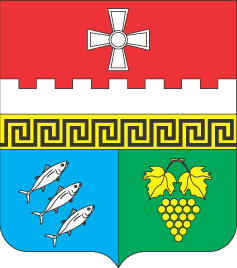 Внутригородское муниципальное образованиеБалаклавский муниципальный округ (ВМО Балаклавский МО)Паспорт муниципальной программы3Общая характеристика состояния сферы реализации муниципальной программы, основные проблемы в указанной сфере и прогноз ее развития 6Приоритеты муниципальной политики в сфере реализации муниципальной программы, цели, задачи и описание конечных результатов муниципальной программы10Обоснование объёма финансовых ресурсов, необходимых для реализации муниципальной программы, основные мероприятия13Анализ рисков реализации муниципальной программы, меры по управлению этими рисками 14Финансовое обеспечение 15Оценка планируемой эффективности муниципальной программы16Система управления и контроль за ходом выполнения программы17Подпрограмма 1 «Мероприятий по совершенствованию организации гражданской обороны и защиты населения от чрезвычайных ситуаций природного и техногенного характера, обеспечению пожарной безопасности на территории внутригородского муниципального образования города Севастополя Балаклавского муниципального округа».19 Подпрограмма 2 «Профилактика терроризма и экстремизма, а также минимизация и (или) ликвидация последствий проявлений терроризма и экстремизма на территории внутригородского муниципального образования города Севастополя Балаклавского муниципального округа».26Подпрограмма 3 «Правопорядок внутригородского муниципального образования города Севастополя Балаклавский муниципальный округ».32Приложения39Ответственный исполнитель муниципальной программы Местная администрация внутригородского муниципального образования города Севастополя Балаклавского муниципального округаУчастники (соисполнители) муниципальной программыСтруктурные подразделения местной администрации   внутригородского муниципального образования города Севастополя Балаклавский муниципальный округ Подпрограммы муниципальной программы1. «Мероприятия по совершенствованию организации гражданской обороны и защиты населения от чрезвычайных ситуаций природного и техногенного характера, обеспечению пожарной безопасности на территории внутригородского муниципального образования города Севастополя Балаклавского муниципального округа».2. «Профилактика терроризма и экстремизма, а также минимизация и (или) ликвидация последствий проявлений терроризма и экстремизма на территории внутригородского муниципального образования города Севастополя Балаклавского муниципального округа».3. «Правопорядок внутригородского муниципального образования города Севастополя Балаклавский муниципальный округ».Цель муниципальной программы-создание условий для повышения эффективности проводимых мероприятий по предупреждению чрезвычайных ситуаций природного и техногенного характера, охране общественного порядка и противодействию преступности, экстремизму и терроризму, смягчению негативных последствий пожаров, аварий, стихийных бедствий и других происшествий, угрожающих жизни, здоровью и имуществу граждан, а также по формированию безопасной среды обитания на территории внутригородского муниципального образования города Севастополя Балаклавского муниципального округа.Задачи муниципальной программы 1. Минимизация социального, экономического и экологического ущерба, наносимого населению, экономике и природной среде от чрезвычайных ситуаций; 2. Предупреждение возникновения чрезвычайных ситуаций техногенного и природного характера на территории внутригородского муниципального образования города Севастополя Балаклавского муниципального округа; 3. Обеспечение мероприятий по профилактике первичных мер пожарной безопасности на территории Балаклавского муниципального округа города Севастополя;4. Реализация государственной политики по профилактике терроризма и экстремизма, укрепление межнационального согласия, достижение взаимопонимания и взаимного уважения в вопросах межэтнического и межкультурного сотрудничества. Проведение мероприятий по профилактике терроризма и экстремизма среди граждан, проживающих на территории внутригородского муниципального образования города Севастополя Балаклавского муниципального округа;5. Укрепление правопорядка, повышение уровня общественной и личной безопасности граждан на территории города Севастополя. Организация мероприятий по повышению уровня правовой грамотности и информированности населения Балаклавского муниципального округа;6. Создание условий и оказание поддержки гражданам и их объединениям, участвующим в охране общественного порядка на территории внутригородского муниципального образования города Севастополя Балаклавского муниципального округа;7. Участие в профилактике и дальнейшее повышение эффективности проводимых мероприятий по предупреждению и ликвидации чрезвычайных ситуаций природного и техногенного характера, охране общественного порядка и противодействию преступности, смягчению негативных последствий пожаров, аварий, стихийных бедствий и других происшествий, угрожающих жизни, здоровью и имуществу граждан, а также по формированию безопасной среды обитания на территории внутригородского муниципального образования города Севастополя Балаклавского муниципального округа. Сроки и этапы реализации муниципальной программы Программа реализуется в один этап Срок реализации 2023 – 2027 годыОбъем бюджетных ассигнований муниципальной программы за счет средств местного бюджета (с расшифровкой объемов бюджетных ассигнований по годам)Финансирование осуществляется за счёт средств бюджета внутригородского муниципального образования города Севастополя Балаклавский муниципальный округ. Объем бюджетных ассигнований муниципальной программы составляет 1 700 тыс. руб., в том числе по годам:2023 г. – 340 тыс. руб.; 2024 г. – 340 тыс. руб.;2025 г. – 340 тыс. руб.;  2026 г. – 340 тыс. руб.;2027 г. – 340 тыс. руб..Ожидаемые результаты реализации программы1. Снижение рисков возникновения пожаров, смягчение возможных последствий и материального ущерба;2. Снижение количества возникновения пожаров, чрезвычайных ситуаций, несчастных случаев в сельской местности на территории внутригородского муниципального образования города Севастополя Балаклавского муниципального округа.;3. Своевременное представление Правительству Севастополя достоверной и актуальной информации о возникновении любых кризисных ситуаций и происшествий на территории Балаклавского муниципального округа города Севастополя, оперативная подготовка обоснованных и согласованных предложений для принятия управленческих решений по предупреждению и ликвидации чрезвычайных ситуаций, доведение принятых решений и планов их реализации до исполнителей;4. Обеспечение готовности внутригородского муниципального образования города Севастополя Балаклавского муниципального округа к противодействию терроризму и экстремизму на его территории. 5. Повышение уровня подготовки населения к защите и действиям в условиях угроз и проявлений террористической и экстремистской направленности.     6. Формирование нетерпимости ко всем фактам террористических и экстремистских проявлений; 7. Препятствование созданию и деятельности националистических экстремистских организаций; 8. Создание позитивных установок к представителям иных этнических и конфессиональных сообществ; 9. Обеспечение активного участия граждан в охране общественного порядка на территории внутригородского муниципального образования города Севастополя Балаклавский муниципальный округ;10. Повышение уровня профилактической работы среди населения по обеспечению правопорядка на территории внутригородского муниципального образования города Севастополя Балаклавского муниципального округа; 11. Снижение количества преступлений, совершенных несовершеннолетними.1. Ответственный исполнитель муниципальной Подпрограммы 1 Местная администрация внутригородского муниципального образования города Севастополя Балаклавского муниципального округа2. Участники (соисполнители) муниципальной Подпрограммы 1 Структурные подразделения местной администрации   внутригородского муниципального образования города Севастополя Балаклавский муниципальный округ3. Цель муниципальной Подпрограммы 1Создание условий для повышения эффективности проводимых мероприятий по предупреждению чрезвычайных ситуаций природного и техногенного характера, смягчению негативных последствий пожаров, аварий, стихийных бедствий и других происшествий, угрожающих жизни, здоровью и имуществу граждан, а также по формированию безопасной среды обитания на территории внутригородского муниципального образования города Севастополя Балаклавского муниципального округа.4. Задачи муниципальной Подпрограммы 1     1. Минимизация социального, экономического и экологического ущерба, наносимого населению, экономике и природной среде от чрезвычайных ситуаций; 2. Предупреждение возникновения чрезвычайных ситуаций техногенного и природного характера на территории внутригородского муниципального образования города Севастополя Балаклавского муниципального округа; 3. Обеспечение мероприятий по профилактике первичных мер пожарной безопасности на территории Балаклавского муниципального округа города Севастополя; 4. Дальнейшее повышение эффективности проводимых мероприятий по предупреждению чрезвычайных ситуаций природного и техногенного характера, смягчению негативных последствий пожаров, аварий, стихийных бедствий и других происшествий, угрожающих жизни, здоровью и имуществу граждан, а также по формированию безопасной среды обитания на территории внутригородского муниципального образования города Севастополя Балаклавского муниципального округа.5. Сроки и этапы реализации муниципальной Подпрограммы 1 Подпрограмма 1 должна быть реализована в течение 5 лет Срок реализации 2023 – 2027 годы6. Объем бюджетных ассигнований муниципальной Подпрограммы 1 за счет средств местного бюджета (с расшифровкой объемов бюджетных ассигнований по годам)Финансирование осуществляется за счёт средств бюджета внутригородского муниципального образования города Севастополя Балаклавский муниципальный округ. Объем бюджетных ассигнований муниципальной программы составляет 600 тысяч руб., в том числе по годам:2023 год – 120 тыс. руб.;2024 год – 120 тыс. руб.;2025 год – 120 тыс. руб.;2026 год – 120 тыс. руб.;2027 год – 120 тыс. руб.7.Ожидаемые результаты реализации муниципальной Подпрограммы 11. Снижение рисков возникновения пожаров, смягчение возможных последствий и материального ущерба;2. Снижение количества возникновения пожаров, чрезвычайных ситуаций, несчастных случаев в сельской местности на территории внутригородского муниципального образования города Севастополя Балаклавского муниципального округа.;3. Своевременное представление Правительству Севастополя достоверной и актуальной информации о возникновении любых кризисных ситуаций и происшествий на территории Балаклавского муниципального округа города Севастополя, оперативная подготовка обоснованных и согласованных предложений для принятия управленческих решений по предупреждению и ликвидации чрезвычайных ситуаций, доведение принятых решений и планов их реализации до исполнителей;Ответственный исполнитель муниципальной Подпрограммы 2 Местная администрация внутригородского муниципального образования города Севастополя Балаклавского муниципального округа2. Участники (соисполнители) муниципальной Подпрограммы 2  Структурные подразделения местной администрации внутригородского муниципального образования города Севастополя Балаклавского муниципального округаЦель муниципальной Подпрограммы 2-создание условий для повышения эффективности проводимых мероприятий по предупреждению и противодействию экстремизму и терроризму, смягчению негативных последствий других происшествий, угрожающих жизни, здоровью и имуществу граждан, а также по формированию безопасной среды обитания на территории внутригородского муниципального образования города Севастополя Балаклавского муниципального округа.Задачи муниципальной Подпрограммы 2     Реализация государственной политики по профилактике терроризма и экстремизма, укрепление межнационального согласия, достижение взаимопонимания и взаимного уважения в вопросах межэтнического и межкультурного сотрудничества. Проведение мероприятий по профилактике терроризма и экстремизма среди граждан, проживающих на территории внутригородского муниципального образования города Севастополя Балаклавского муниципального округа.5. Сроки и этапы реализации муниципальной Подпрограммы 2 Подпрограмма 2 реализуется в один этап Срок реализации 2023 – 2027 годы6. Объем бюджетных ассигнований муниципальной Подпрограммы 2 за счет средств местного бюджета (с расшифровкой объемов бюджетных ассигнований по годам)Финансирование осуществляется за счёт средств бюджета внутригородского муниципального образования города Севастополя Балаклавского муниципального округа. Объем бюджетных ассигнований муниципальной Подпрограммы 2 составляет 500 тыс. руб., в том числе по годам:2023 год – 100 тыс. руб.;2024 год – 100 тыс. руб.;2025 год – 100 тыс. руб.;2026 год – 100 тыс. руб.; 2027 год – 100 тыс. руб..7. Конечные результаты реализации муниципальной Подпрограммы 2Обеспечение готовности внутригородского муниципального образования города Севастополя Балаклавского муниципального округа к противодействию терроризму и экстремизму на его территории. Повышение уровня подготовки населения к защите и действиям в условиях угроз и проявлений террористической и экстремистской направленности.      Формирование нетерпимости ко всем фактам террористических и экстремистских проявлений.  Препятствование созданию и деятельности националистических экстремистских организаций. Создание позитивных установок к представителям иных этнических и конфессиональных сообществ.1. Ответственный исполнитель муниципальной Подпрограммы 3 Местная администрация внутригородского муниципального образования города Севастополя Балаклавского муниципального округа.2. Участники (соисполнители) муниципальной Подпрограммы 3Структурные подразделения местной администрации внутригородского муниципального образования города Севастополя Балаклавского муниципального округа3. Цель муниципальной Подпрограммы 3-создание условий для повышения эффективности проводимых мероприятий по охране общественного порядка и противодействию преступности и других происшествий, угрожающих жизни, здоровью и имуществу граждан, а также по формированию безопасной среды обитания на территории внутригородского муниципального образования города Севастополя Балаклавского муниципального округа.4. Задачи муниципальной Подпрограммы 3     -укрепление правопорядка, повышение уровня общественной и личной безопасности граждан на территории города Севастополя. Организация мероприятий по повышению уровня правовой грамотности и информированности населения Балаклавского муниципального округа;- создание условий и оказание поддержки гражданам и их объединениям, участвующим в охране общественного порядка на территории внутригородского муниципального образования города Севастополя Балаклавского муниципального округа;- участие в профилактике и дальнейшее повышение эффективности проводимых мероприятий по охране общественного порядка и противодействию преступности, а также по формированию безопасной среды обитания на территории внутригородского муниципального образования города Севастополя Балаклавского муниципального округа.5. Сроки и этапы реализации муниципальной Подпрограммы 3 Подпрограмма 3 реализуется в один этап Срок реализации 2023 – 2027 годы6. Объем бюджетных ассигнований муниципальной Подпрограммы 3 за счет средств местного бюджета (с расшифровкой объемов бюджетных ассигнований по годам)Финансирование осуществляется за счёт средств бюджета внутригородского муниципального образования города Севастополя Балаклавский муниципальный округ. Объем бюджетных ассигнований муниципальной Подпрограммы 3 составляет 600 тысяч руб., в том числе по годам: 2023 г. – 120 тыс. руб.;2024 г. – 120 тыс. руб.; 2025 г. – 120 тыс. руб.;2026 г. – 120 тыс. руб.; 2027 г. – 120 тыс. руб.7. Конечные результаты реализации муниципальной Подпрограммы 3Обеспечение активного участия граждан в охране общественного порядка на территории внутригородского муниципального образования города Севастополя Балаклавский муниципальный округ. Повышение уровня профилактической работы среди населения по обеспечению правопорядка на территории внутригородского муниципального образования города Севастополя Балаклавского муниципального округа. Снижение количества преступлений, совершенных несовершеннолетними.№  п/пНаименование мероприятийСрок исполненияГлавный распорядитель/главный исполнительНеобходимый объём финансирования(тыс.руб.)12345Муниципальная Программа «Обеспечение общественной безопасности на территории внутригородского муниципального образования города Севастополя Балаклавского муниципального округа» на 2023-2027 годыМуниципальная Программа «Обеспечение общественной безопасности на территории внутригородского муниципального образования города Севастополя Балаклавского муниципального округа» на 2023-2027 годыМуниципальная Программа «Обеспечение общественной безопасности на территории внутригородского муниципального образования города Севастополя Балаклавского муниципального округа» на 2023-2027 годыМуниципальная Программа «Обеспечение общественной безопасности на территории внутригородского муниципального образования города Севастополя Балаклавского муниципального округа» на 2023-2027 годыМуниципальная Программа «Обеспечение общественной безопасности на территории внутригородского муниципального образования города Севастополя Балаклавского муниципального округа» на 2023-2027 годыПодпрограмма 1.  «Мероприятия по совершенствованию организации гражданской обороны и защиты населения от чрезвычайных ситуаций природного и техногенного характера, обеспечению пожарной безопасности на территории внутригородского муниципального образования города Севастополя Балаклавского муниципального округа».Подпрограмма 1.  «Мероприятия по совершенствованию организации гражданской обороны и защиты населения от чрезвычайных ситуаций природного и техногенного характера, обеспечению пожарной безопасности на территории внутригородского муниципального образования города Севастополя Балаклавского муниципального округа».Подпрограмма 1.  «Мероприятия по совершенствованию организации гражданской обороны и защиты населения от чрезвычайных ситуаций природного и техногенного характера, обеспечению пожарной безопасности на территории внутригородского муниципального образования города Севастополя Балаклавского муниципального округа».Подпрограмма 1.  «Мероприятия по совершенствованию организации гражданской обороны и защиты населения от чрезвычайных ситуаций природного и техногенного характера, обеспечению пожарной безопасности на территории внутригородского муниципального образования города Севастополя Балаклавского муниципального округа».Подпрограмма 1.  «Мероприятия по совершенствованию организации гражданской обороны и защиты населения от чрезвычайных ситуаций природного и техногенного характера, обеспечению пожарной безопасности на территории внутригородского муниципального образования города Севастополя Балаклавского муниципального округа».1.1Размещение в СМИ и Интернет публикаций и проведение предупредительно-профилактической работы с населением по обеспечению пожарной безопасности.2023-2027 г.МА ВМО Балаклавского МОНе требуют финансирования1.2Проведение интерактивных мероприятий (спектаклей) с детьми младшего и среднего школьного возраста по тематике пожарной безопасности. 2023-2027 г.МА ВМО Балаклавского МО200.001.3Проведение интерактивных мероприятий (спектаклей) с детьми младшего и среднего школьного возраста по тематике безопасности на дороге, на транспорте и в быту.2023-2027 г.МА ВМО Балаклавского МО300.001.4Приобретение и распространение полиграфической продукции по защите населения от ЧС природного и техногенного характера и пожарной безопасности2023-2027 г.МА ВМО Балаклавского МО100.00Итого по Подпрограмме 1:600.00Подпрограмма 2: «Профилактика терроризма и экстремизма, а также минимизация и (или) ликвидация последствий проявлений терроризма и экстремизма на территории внутригородского муниципального образования города Севастополя Балаклавского муниципального округа».Подпрограмма 2: «Профилактика терроризма и экстремизма, а также минимизация и (или) ликвидация последствий проявлений терроризма и экстремизма на территории внутригородского муниципального образования города Севастополя Балаклавского муниципального округа».Подпрограмма 2: «Профилактика терроризма и экстремизма, а также минимизация и (или) ликвидация последствий проявлений терроризма и экстремизма на территории внутригородского муниципального образования города Севастополя Балаклавского муниципального округа».Подпрограмма 2: «Профилактика терроризма и экстремизма, а также минимизация и (или) ликвидация последствий проявлений терроризма и экстремизма на территории внутригородского муниципального образования города Севастополя Балаклавского муниципального округа».Подпрограмма 2: «Профилактика терроризма и экстремизма, а также минимизация и (или) ликвидация последствий проявлений терроризма и экстремизма на территории внутригородского муниципального образования города Севастополя Балаклавского муниципального округа».2.1Мероприятия антитеррористической безопасности ВМО Балаклавский МО:Мероприятия антитеррористической безопасности ВМО Балаклавский МО:Мероприятия антитеррористической безопасности ВМО Балаклавский МО:Мероприятия антитеррористической безопасности ВМО Балаклавский МО:2.1.1Приобретение и распространение полиграфической продукции по профилактике терроризма и экстремизма.2023-2027 г.МА ВМО Балаклавского МО90.002.1.2Проведение интерактивных спектаклей для школьников антитеррористической направленности.2023-2027 г.МА ВМО Балаклавского МО300.002.1.3Выявление и координация ликвидации последствий нанесения экстремистской и фашистской символики на территории Балаклавский МО2023-2027 г.МА ВМО Балаклавского МОНе требуют финансирования2.1.4Размещение в СМИ и сети Интернет публикаций, направленных на профилактику терроризма и экстремизма в Севастополе в формах и порядке, установленных законодательством города Севастополя.2023-2027 г.МА ВМО Балаклавского МОНе требуют финансирования2.2Профилактика межнациональных (межэтнических) конфликтов, терроризма и экстремизма на территории ВМО города Севастополя Балаклавский МО:Профилактика межнациональных (межэтнических) конфликтов, терроризма и экстремизма на территории ВМО города Севастополя Балаклавский МО:Профилактика межнациональных (межэтнических) конфликтов, терроризма и экстремизма на территории ВМО города Севастополя Балаклавский МО:Профилактика межнациональных (межэтнических) конфликтов, терроризма и экстремизма на территории ВМО города Севастополя Балаклавский МО:2.2.1Оборудование информационных стендов на территории  Балаклавского МО.2023-2027 г.МА ВМО Балаклавского МО50.002.2.2Организация конференций, слётов, «круглых столов», конкурсов на лучшие материалы антитеррористического характера.2023-2027 г.МА ВМО Балаклавского МО60.00Итого по Подпрограмме 2:500.00Подпрограмма 3: «Правопорядок внутригородского муниципального образования города Севастополя Балаклавский муниципальный округ».Подпрограмма 3: «Правопорядок внутригородского муниципального образования города Севастополя Балаклавский муниципальный округ».Подпрограмма 3: «Правопорядок внутригородского муниципального образования города Севастополя Балаклавский муниципальный округ».Подпрограмма 3: «Правопорядок внутригородского муниципального образования города Севастополя Балаклавский муниципальный округ».Подпрограмма 3: «Правопорядок внутригородского муниципального образования города Севастополя Балаклавский муниципальный округ».3.1Мероприятия по охране правопорядка внутригородского муниципального образования города Севастополя Балаклавский муниципальный округ:Мероприятия по охране правопорядка внутригородского муниципального образования города Севастополя Балаклавский муниципальный округ:Мероприятия по охране правопорядка внутригородского муниципального образования города Севастополя Балаклавский муниципальный округ:Мероприятия по охране правопорядка внутригородского муниципального образования города Севастополя Балаклавский муниципальный округ:3.1.1Поддержка граждан и их объединений, участвующих в охране общественного порядка на территории внутригородского муниципального образования города Севастополя Балаклавский муниципальный округ.Проведение мероприятий, направленных на  поддержку деятельности народных дружинников: премирование, награждение грамотой, благодарностью Главы ВМО.2023-2027 гМА ВМО Балаклавского МО75.003.1.2Проведение мероприятий, направленных на  поддержку деятельности сотрудников УВД: премирование, награждение грамотой, благодарностью Главы ВМО.2023-2027 гМА ВМО Балаклавского МО75.003.1.3Оборудование информационных стендов на территории  Балаклавского МО.Изготовление стендов агитации по теме предупреждения правонарушений.2023-2027 гМА ВМО Балаклавского МО60.003.1.4Тиражирование методических материалов по предупреждению антиобщественных проявлений для распространения среди граждан, в том числе молодежи.2023-2027 гМА ВМО Балаклавского МО90.003.1.5Размещение в СМИ и сети Интернет публикаций, направленных на профилактику правонарушений среди граждан, в том числе молодежи.2023-2027 гМА ВМО Балаклавского МОНе требуют финансирования3.1.6Проведение интерактивных спектаклей для детей младшего школьного возраста правоохранительной направленности.2023-2027 гМА ВМО Балаклавского МО300.003.1.7Организация конференций (в рамках молодежного Совета) по темам профилактики правонарушений среди граждан и опасности употребления наркотических средств.2023-2027 г.МА ВМО Балаклавского МОНе требуют финансированияИтого по Подпрограмме 3:600.00Всего по Программе:1 700.00Наименование основных мероприятий Статус Ответственный исполнитель,   соисполнители, участники Источники финансирования(наименование источниковфинансирования)Оценка расходов по годам реализации муниципальной программы (тыс. рублей)Оценка расходов по годам реализации муниципальной программы (тыс. рублей)Оценка расходов по годам реализации муниципальной программы (тыс. рублей)Оценка расходов по годам реализации муниципальной программы (тыс. рублей)Оценка расходов по годам реализации муниципальной программы (тыс. рублей)Наименование основных мероприятий Статус Ответственный исполнитель,   соисполнители, участники Источники финансирования(наименование источниковфинансирования)2023г2024г 2025г 2026г2027г123456789Муниципальная Программа «Обеспечение общественной безопасности на территории внутригородского муниципального образования города Севастополя Балаклавского муниципального округа» на 2023-2027 годыМуниципальная Программа «Обеспечение общественной безопасности на территории внутригородского муниципального образования города Севастополя Балаклавского муниципального округа» на 2023-2027 годыМуниципальная Программа «Обеспечение общественной безопасности на территории внутригородского муниципального образования города Севастополя Балаклавского муниципального округа» на 2023-2027 годыМуниципальная Программа «Обеспечение общественной безопасности на территории внутригородского муниципального образования города Севастополя Балаклавского муниципального округа» на 2023-2027 годыМуниципальная Программа «Обеспечение общественной безопасности на территории внутригородского муниципального образования города Севастополя Балаклавского муниципального округа» на 2023-2027 годыМуниципальная Программа «Обеспечение общественной безопасности на территории внутригородского муниципального образования города Севастополя Балаклавского муниципального округа» на 2023-2027 годыМуниципальная Программа «Обеспечение общественной безопасности на территории внутригородского муниципального образования города Севастополя Балаклавского муниципального округа» на 2023-2027 годыМуниципальная Программа «Обеспечение общественной безопасности на территории внутригородского муниципального образования города Севастополя Балаклавского муниципального округа» на 2023-2027 годыМуниципальная Программа «Обеспечение общественной безопасности на территории внутригородского муниципального образования города Севастополя Балаклавского муниципального округа» на 2023-2027 годыПодпрограмма 1.  «Мероприятий по совершенствованию организации гражданской обороны и защиты населения от чрезвычайных ситуаций природного и техногенного характера, обеспечению пожарной безопасности на территории ВМО города Севастополя Балаклавского муниципального округа».Подпрограмма 1.  «Мероприятий по совершенствованию организации гражданской обороны и защиты населения от чрезвычайных ситуаций природного и техногенного характера, обеспечению пожарной безопасности на территории ВМО города Севастополя Балаклавского муниципального округа».Подпрограмма 1.  «Мероприятий по совершенствованию организации гражданской обороны и защиты населения от чрезвычайных ситуаций природного и техногенного характера, обеспечению пожарной безопасности на территории ВМО города Севастополя Балаклавского муниципального округа».Подпрограмма 1.  «Мероприятий по совершенствованию организации гражданской обороны и защиты населения от чрезвычайных ситуаций природного и техногенного характера, обеспечению пожарной безопасности на территории ВМО города Севастополя Балаклавского муниципального округа».Подпрограмма 1.  «Мероприятий по совершенствованию организации гражданской обороны и защиты населения от чрезвычайных ситуаций природного и техногенного характера, обеспечению пожарной безопасности на территории ВМО города Севастополя Балаклавского муниципального округа».Подпрограмма 1.  «Мероприятий по совершенствованию организации гражданской обороны и защиты населения от чрезвычайных ситуаций природного и техногенного характера, обеспечению пожарной безопасности на территории ВМО города Севастополя Балаклавского муниципального округа».Подпрограмма 1.  «Мероприятий по совершенствованию организации гражданской обороны и защиты населения от чрезвычайных ситуаций природного и техногенного характера, обеспечению пожарной безопасности на территории ВМО города Севастополя Балаклавского муниципального округа».Подпрограмма 1.  «Мероприятий по совершенствованию организации гражданской обороны и защиты населения от чрезвычайных ситуаций природного и техногенного характера, обеспечению пожарной безопасности на территории ВМО города Севастополя Балаклавского муниципального округа».Подпрограмма 1.  «Мероприятий по совершенствованию организации гражданской обороны и защиты населения от чрезвычайных ситуаций природного и техногенного характера, обеспечению пожарной безопасности на территории ВМО города Севастополя Балаклавского муниципального округа».Проведение интерактивных мероприятий (спектаклей) с детьми младшего и среднего школьного возраста по тематике пожарной безопасности.МА ВМО Балаклавского МО всего местный бюджет, в том числе:  Проведение интерактивных мероприятий (спектаклей) с детьми младшего и среднего школьного возраста по тематике пожарной безопасности.МА ВМО Балаклавского МО средства местного бюджета                 40.0040.0040.0040.0040.00Размещение в СМИ и Интернет публикаций и проведение предупредительно-профилактической работы с населением по обеспечению пожарной безопасности.МА ВМО Балаклавского МОвсего местный бюджет, в том числе:  Размещение в СМИ и Интернет публикаций и проведение предупредительно-профилактической работы с населением по обеспечению пожарной безопасности.МА ВМО Балаклавского МОсредства местного бюджета                 0.000.000.000,000,00Проведение интерактивных мероприятий (спектаклей) с детьми младшего и среднего школьного возраста по тематике безопасности на дороге, на транспорте и в быту.МА ВМО Балаклавского МОвсего местный бюджет, в том числе:  Проведение интерактивных мероприятий (спектаклей) с детьми младшего и среднего школьного возраста по тематике безопасности на дороге, на транспорте и в быту.МА ВМО Балаклавского МОсредства местного бюджета                 60.0060.0060.0060.0060.00Приобретение и распространение полиграфической продукции по защите населения от ЧС природного и техногенного характера и пожарной безопасностиМА ВМО Балаклавского МОвсего местный бюджет, в том числе:  Приобретение и распространение полиграфической продукции по защите населения от ЧС природного и техногенного характера и пожарной безопасностиМА ВМО Балаклавского МОсредства местного бюджета                 20,0020,0020,0020,0020,00Итого по Подпрограмме 1:Итого по Подпрограмме 1:Итого по Подпрограмме 1:Итого по Подпрограмме 1:120.00120.00120.00120,00120,00Подпрограмма 2: «Профилактика терроризма и экстремизма, а также минимизация и (или) ликвидация последствий проявлений терроризма и экстремизма на территории внутригородского муниципального образования города Севастополя Балаклавского муниципального округа».Подпрограмма 2: «Профилактика терроризма и экстремизма, а также минимизация и (или) ликвидация последствий проявлений терроризма и экстремизма на территории внутригородского муниципального образования города Севастополя Балаклавского муниципального округа».Подпрограмма 2: «Профилактика терроризма и экстремизма, а также минимизация и (или) ликвидация последствий проявлений терроризма и экстремизма на территории внутригородского муниципального образования города Севастополя Балаклавского муниципального округа».Подпрограмма 2: «Профилактика терроризма и экстремизма, а также минимизация и (или) ликвидация последствий проявлений терроризма и экстремизма на территории внутригородского муниципального образования города Севастополя Балаклавского муниципального округа».Подпрограмма 2: «Профилактика терроризма и экстремизма, а также минимизация и (или) ликвидация последствий проявлений терроризма и экстремизма на территории внутригородского муниципального образования города Севастополя Балаклавского муниципального округа».Подпрограмма 2: «Профилактика терроризма и экстремизма, а также минимизация и (или) ликвидация последствий проявлений терроризма и экстремизма на территории внутригородского муниципального образования города Севастополя Балаклавского муниципального округа».Подпрограмма 2: «Профилактика терроризма и экстремизма, а также минимизация и (или) ликвидация последствий проявлений терроризма и экстремизма на территории внутригородского муниципального образования города Севастополя Балаклавского муниципального округа».Подпрограмма 2: «Профилактика терроризма и экстремизма, а также минимизация и (или) ликвидация последствий проявлений терроризма и экстремизма на территории внутригородского муниципального образования города Севастополя Балаклавского муниципального округа».Подпрограмма 2: «Профилактика терроризма и экстремизма, а также минимизация и (или) ликвидация последствий проявлений терроризма и экстремизма на территории внутригородского муниципального образования города Севастополя Балаклавского муниципального округа».Приобретение и распространение полиграфической продукции по профилактике терроризма и экстремизма.МА ВМО Балаклавского МО всего местный бюджет, в том числе:  Приобретение и распространение полиграфической продукции по профилактике терроризма и экстремизма.МА ВМО Балаклавского МО средства местного бюджета                 18,0018,0018,0018,0018,00Проведение интерактивных спектаклей для школьников антитеррористической направленности.МА ВМО Балаклавского МОвсего местный бюджет, в том числе:  Проведение интерактивных спектаклей для школьников антитеррористической направленности.МА ВМО Балаклавского МОсредства местного бюджета                 60.0060.0060.0060,0060,00Выявление и координация ликвидации последствий нанесения экстремистской и фашистской символики на территории Балаклавский МОМА ВМО Балаклавского МОвсего местный бюджет, в том числе:  Выявление и координация ликвидации последствий нанесения экстремистской и фашистской символики на территории Балаклавский МОМА ВМО Балаклавского МОсредства местного бюджета                 0.000.000.000,000,00Размещение в СМИ и сети Интернет публикаций, направленных на профилактику терроризма и экстремизма в Севастополе в формах и порядке, установленных законодательством города Севастополя.МА ВМО Балаклавского МОвсего местный бюджет, в том числе:  Размещение в СМИ и сети Интернет публикаций, направленных на профилактику терроризма и экстремизма в Севастополе в формах и порядке, установленных законодательством города Севастополя.МА ВМО Балаклавского МОсредства местного бюджета                 0,000,000,000,000,00Оборудование информационных стендов на территории  Балаклавского МО.МА ВМО Балаклавского МОвсего местный бюджет, в том числе:  Оборудование информационных стендов на территории  Балаклавского МО.МА ВМО Балаклавского МОсредства местного бюджета10,0010,0010,0010,0010,00Организация конференций, слётов, «круглых столов», конкурсов на лучшие материалы антитеррористического характера.МА ВМО Балаклавского МОвсего местный бюджет, в том числе:  Организация конференций, слётов, «круглых столов», конкурсов на лучшие материалы антитеррористического характера.МА ВМО Балаклавского МОсредства местного бюджета                 12,0012,0012,0012,0012,00Итого по Подпрограмме 2:Итого по Подпрограмме 2:Итого по Подпрограмме 2:Итого по Подпрограмме 2:100,00100,00100,00100,00100,00Подпрограмма 3: «Правопорядок внутригородского муниципального образования города Севастополя Балаклавский муниципальный округ».Подпрограмма 3: «Правопорядок внутригородского муниципального образования города Севастополя Балаклавский муниципальный округ».Подпрограмма 3: «Правопорядок внутригородского муниципального образования города Севастополя Балаклавский муниципальный округ».Подпрограмма 3: «Правопорядок внутригородского муниципального образования города Севастополя Балаклавский муниципальный округ».Подпрограмма 3: «Правопорядок внутригородского муниципального образования города Севастополя Балаклавский муниципальный округ».Подпрограмма 3: «Правопорядок внутригородского муниципального образования города Севастополя Балаклавский муниципальный округ».Подпрограмма 3: «Правопорядок внутригородского муниципального образования города Севастополя Балаклавский муниципальный округ».Подпрограмма 3: «Правопорядок внутригородского муниципального образования города Севастополя Балаклавский муниципальный округ».Подпрограмма 3: «Правопорядок внутригородского муниципального образования города Севастополя Балаклавский муниципальный округ».Проведение мероприятий, направленных на  поддержку деятельности народных дружинников: премирование, награждение грамотой, благодарностью Главы ВМО.МА ВМО Балаклавского МОвсего местный бюджет, в том числе:  Проведение мероприятий, направленных на  поддержку деятельности народных дружинников: премирование, награждение грамотой, благодарностью Главы ВМО.МА ВМО Балаклавского МОсредства местного бюджета                 15,0015,0015,0015,0015,00Проведение мероприятий, направленных на  поддержку деятельности сотрудников УВД: премирование, награждение грамотой, благодарностью Главы ВМО.МА ВМО Балаклавского МОвсего местный бюджет, в том числе:  Проведение мероприятий, направленных на  поддержку деятельности сотрудников УВД: премирование, награждение грамотой, благодарностью Главы ВМО.МА ВМО Балаклавского МОсредства местного бюджета                 15,0015,0015,0015,0015,00Оборудование информационных стендов на территории  Балаклавского МО.Изготовление стендов агитации по теме предупреждения правонарушений.МА ВМО Балаклавского МОвсего местный бюджет, в том числе:  Оборудование информационных стендов на территории  Балаклавского МО.Изготовление стендов агитации по теме предупреждения правонарушений.МА ВМО Балаклавского МОсредства местного бюджета                 12,0012,0012,0012,0012,00Тиражирование методических материалов по предупреждению антиобщественных проявлений для распространения среди граждан, в том числе молодежи.МА ВМО Балаклавского МОвсего местный бюджет, в том числе:  Тиражирование методических материалов по предупреждению антиобщественных проявлений для распространения среди граждан, в том числе молодежи.МА ВМО Балаклавского МОсредства местного бюджета                 18,0018,0018,0018,0018,00Размещение в СМИ и сети Интернет публикаций, направленных на профилактику правонарушений среди граждан, в том числе молодежи.МА ВМО Балаклавского МОвсего местный бюджет, в том числе:  Размещение в СМИ и сети Интернет публикаций, направленных на профилактику правонарушений среди граждан, в том числе молодежи.МА ВМО Балаклавского МОсредства местного бюджета                 0.000.000.000,000,00Проведение интерактивных спектаклей для детей младшего школьного возраста правоохранительной направленности.МА ВМО Балаклавского МОвсего местный бюджет, в том числе:  Проведение интерактивных спектаклей для детей младшего школьного возраста правоохранительной направленности.МА ВМО Балаклавского МОсредства местного бюджета                 60,0060,0060,0060,0060,00Организация конференций (в рамках молодежного Совета) по темам профилактики правонарушений среди граждан и опасности употребления наркотических средств.МА ВМО Балаклавского МОвсего местный бюджет, в том числе:  Организация конференций (в рамках молодежного Совета) по темам профилактики правонарушений среди граждан и опасности употребления наркотических средств.МА ВМО Балаклавского МОсредства местного бюджета                 0,000,000,000,000,00Итого по Подпрограмме 3:Итого по Подпрограмме 3:Итого по Подпрограмме 3:Итого по Подпрограмме 3:120,00120,00120,00120,00120,00Всего по Программе:Всего по Программе:Всего по Программе:Всего по Программе:340,00340,00340,00340,00340,00СтатусНаименование муниципальной программы, подпрограммы муниципальной программыОтветственный исполнитель, соисполнители, участникиРасходы (тыс.руб.), годыРасходы (тыс.руб.), годыРасходы (тыс.руб.), годыСтатусНаименование муниципальной программы, подпрограммы муниципальной программыОтветственный исполнитель, соисполнители, участникиУтверждённый план на годПлан с учётом измененийКассовое исполнение123456Муниципальная Программа«Обеспечение общественной безопасности на территории внутригородского муниципального образования города Севастополя Балаклавского муниципального округа» на 2023-2027 годыМА ВМО Балаклавского МО340.00 – 2023 г.340.00 – 2024 г.340.00 – 2025 г.340.00 – 2026 г.340.00 – 2027 г.340.00 – 2023 г.340.00 – 2024 г.340.00 – 2025 г.340.00 – 2026 г.340.00 – 2027 г.Подпрограмма 1.   «Мероприятий по совершенствованию организации гражданской обороны и защиты населения от чрезвычайных ситуаций природного и техногенного характера, обеспечению пожарной безопасности на территории внутригородского муниципального образования города Севастополя Балаклавского муниципального округа».МА ВМО Балаклавского МО120.00 – 2023 г.120.00 – 2024 г.120.00 – 2025 г.120.00 – 2026 г.120.00 – 2027 г.120.00 – 2023 г.120.00 – 2024 г.120.00 – 2025 г.120.00 – 2026 г.120.00 – 2027 г.Подпрограмма 2: «Профилактика терроризма и экстремизма, а также минимизация и (или) ликвидация последствий проявлений терроризма и экстремизма на территории внутригородского муниципального образования города Севастополя Балаклавского муниципального округа».МА ВМО Балаклавского МО100.00 – 2023 г.100.00 – 2024 г.100.00 – 2025 г.100.00 – 2026 г.100.00 – 2027 г.100.00 – 2023 г.100.00 – 2024 г.100.00 – 2025 г.100.00 – 2026 г.100.00 – 2027 г.Подпрограмма 3:«Правопорядок внутригородского муниципального образования города Севастополя Балаклавский муниципальный округ».МА ВМО Балаклавского МО120.00 – 2023 г.120.00 – 2024 г.120.00 – 2025 г.120.00 – 2026 г.120.00 – 2027 г.120.00 – 2023 г.120.00 – 2024 г.120.00 – 2025 г.120.00 – 2026 г.120.00 – 2027 г.Наименование муниципальной программы, подпрограммы муниципальной программыГлавный распорядитель бюджетных средствИсточник финансирования (наименование источников финансирования)Утверждённый план на годПлан с учётом измененийКассовое исполнениеПримечаниеПримечаниеНаименование муниципальной программы, подпрограммы муниципальной программыГлавный распорядитель бюджетных средствИсточник финансирования (наименование источников финансирования)Утверждённый план на годПлан с учётом измененийКассовое исполнениеГод ввода в эксплуатациюЭкономический результат12345678«Обеспечение общественной безопасности на территории внутригородского муниципального образования города Севастополя Балаклавского муниципального округа» на 2023-2027 годыМА ВМО Балаклавского МОсредства местного бюджета340.00 – 2023 г.340.00 – 2024 г.340.00 – 2025 г.340.00 – 2026 г.340.00 – 2027 г.340.00 – 2023 г.340.00 – 2024 г.340.00 – 2025 г.340.00 – 2026 г.340.00 – 2027 г.2027Подпрограмма 1 «Мероприятий по совершенствованию организации гражданской обороны и защиты населения от чрезвычайных ситуаций природного и техногенного характера, обеспечению пожарной безопасности на территории внутригородского муниципального образования города Севастополя Балаклавского муниципального округа».МА ВМО Балаклавского МОсредства местного бюджета120.00 – 2023 г.120.00 – 2024 г.120.00 – 2025 г.120.00 – 2026 г.120.00 – 2027 г.120.00 – 2023 г.120.00 – 2024 г.120.00 – 2025 г.120.00 – 2026 г.120.00 – 2027 г.2027Повышение уровня подготовки населения к действиям в условиях чрезвычайной ситуации.Пропаганда здорового образа жизни.   Подпрограмма 2 «Профилактика терроризма и экстремизма, а также минимизация и (или) ликвидация последствий проявлений терроризма и экстремизма на территории внутригородского муниципального образования города Севастополя Балаклавского муниципального округа».МА ВМО Балаклавского МОсредства местного бюджета100.00 – 2023 г.100.00 – 2024 г.100.00 – 2025 г.100.00 – 2026 г.100.00 – 2027 г.100.00 – 2023 г.100.00 – 2024 г.100.00 – 2025 г.100.00 – 2026 г.100.00 – 2027 г.2027Уменьшение вероятности террористических и экстремистских проявлений на территории округа.Обеспечение готовности муниципального образования к противодействию терроризму и экстремизму на его территории.Повышение уровня подготовки населения к защите и действиям в условиях угроз и проявлений террористической и экстремистской направленности.Подпрограмма 3 «Правопорядок внутригородского муниципального образования города Севастополя Балаклавский муниципальный округ».МА ВМО Балаклавского МОсредства местного бюджета120.00 – 2023 г.120.00 – 2024 г.120.00 – 2025 г.120.00 – 2026 г.120.00 – 2027 г.120.00 – 2023 г.120.00 – 2024 г.120.00 – 2025 г.120.00 – 2026 г.120.00 – 2027 г.2027Повышение уровня профилактической работы среди населения по обеспечению правопорядка на территории внутригородского муниципального образования города Севастополя Балаклавский муниципальный округ. Пропаганда здорового образа жизни.  